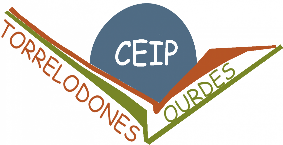 PROGRAMACIÓNGENERALANUALCurso 2022 / 2023CEIP NTRA. SRA. DE LOURDESTORRELODONESC.C.: 28025181La programación General Anual que a continuación presentamos ha sido elaborada por el equipo directivo del Centro, con la colaboración del claustro de profesores y de representantes de nuestra comunidad educativa, tomando como base las propuestas de mejora recogidas en la Memoria Anual del curso pasado. Es aprobada por el claustro de profesores el jueves 13 de octubre de 2022 y por el Consejo Escolar el viernes 14 de octubre de 2022.1.- PRESENTACIÓN: Comenzamos el curso escolar con la ilusión de una nueva etapa en la vida de nuestro centro, con nuevos proyectos y con la intención de mejora en todo aquello que realizamos.Damos la bienvenida a la  Ley Orgánica de Modificación de la LOE (LOMLOE) en los cursos de E. Infantil y en 1º, 3º y 5º de E. Primaria, una ley que nos habla de ocho competencias e incorpora el perfil de salida esperado al término de la educación obligatoria, y en  los cursos de 2º, 4º y 6º de E. Primaria continuamos con LA Ley Orgánica para la   Mejora de la Calidad Educativa (LOMCE).	Seguimos comprometidos con la mejora de las competencias de nuestros alumnos y de la convivencia escolar. Damos la bienvenida al taller de radio, al plan de patios y a un aumento de horario de atención individualizada a aquellos alumnos que más lo necesitan.En el segundo trimestre nos embarcaremos en el proyecto “Un curso de cine” en el que trabajaremos situaciones de aprendizaje y actividades variadas relacionadas con diferentes épocas históricas a través del cine. También continuamos con la formación y actualización docente ofreciendo en el centro cursos para mejorar nuestras competencias digitales y las relacionadas con el uso de metodologías activas en el aula.Para facilitar el trabajo con metodologías activas este curso pondremos en marcha un “Aula dinámica” en el que poder trabajar siguiendo la línea de las aulas del futuro.Animamos a toda la comunidad educativa a afrontar este nuevo curso con ilusión y con  trabajo en equipo para conseguir  así un ambiente facilitador del aprendizaje y la buena convivencia.DATOS DEL CENTRO ESCOLAR:Nombre del Centro: CEIP Ntra. Sra. de Lourdes.Código de Centro: 28025181.Dirección: C/ Ntra. Sra. del Carmen, 10. 28250 Torrelodones.Número de Unidades: ORGANIGRAMA DEL CENTRO ESCOLAR:EQUIPO DIRECTIVO:CLAUSTRO DE PROFESORES:COORDINADORES :CONSEJO ESCOLAR:HORARIO DEL CENTRO ESCOLAR:2.- OBJETIVOS PARA EL CURSO 2022-2023OBJETIVOS GENERALES:Respecto al alumnadoRespecto al profesoradoRespecto a los padresRespecto a toda la comunidad educativa3.- PROYECTOSPROYECTO INTEGRADO “ Un curso de Cine” Nuestro objetivo en este proyecto es trabajar distintas épocas históricas a través del cine de forma transversal en distintas áreas del curriculum utilizando metodologías activas que favorezcan la participación del alumno y su motivación.Se realizará el segundo trimestre  se utilizarán las temáticas de cada grupo para el Carnaval y la realización de trabajos para la celebración de la Semana cultural.PROYECTO DE ECOESCUELA.1.- INTRODUCCIÓN	El Programa Eco escuela pretende introducir y/o potenciar a nivel internacional la educación ambiental para el desarrollo sostenible y la gestión y certificación ambiental en centros de educación de todos los niveles. 	Su enfoque holístico, participativo y de aprendizaje desde y para la acción hacen de él un Programa ideal para que los centros escolares se embarquen en un proceso significativo para la mejora de su entorno y de la comunidad local, influenciando en la vida e implicando a la totalidad de la comunidad educativa del centro escolar: alumnado, profesorado, madres y padres, personal directivo, administrativo y de servicios, etcétera. Al mismo tiempo, favorece la implicación de las autoridades municipales, requiriendo su colaboración para que las ideas surgidas en los centros sean llevadas a la práctica dentro y fuera del entorno escolar. 	El Programa anima al alumnado a desarrollar un papel activo y participativo en sus centros y les muestra cómo pueden mejorar y beneficiar su medio ambiente local, a través de medidas surgidas en los centros, en especial, en las temáticas básicas de AGUA, ENERGÍA y RESIDUOS, así como en aquellas temáticas prioritarias cada año a nivel global, como es el caso actual del cambio climático. De este modo, estimula en las futuras generaciones el hábito de participación en los procesos de toma de decisiones, así como conciencia de la importancia del medio ambiente en el día a día de su vida familiar y social, en el Consumo Responsable, la Cooperación Internacional y el Comercio Justo. Constituye también un buen vehículo para introducir la Educación cívica y la educación en valores. 	El programa Eco escuelas está promovido y desarrollado por la FEE Fundación de Educación Ambiental. Organización responsable para el desarrollo de sus campañas en España: ADEAC.
Asociación de Educación Ambiental y del Consumidor2.- ELEMENTOS COMUNESLa participación en el Programa por parte de los centros escolares implica unos elementos comunes o pasos consensuados a nivel internacional, que se pueden resumir en la siguiente metodología:1. Formación de un comité ambiental.2. Realización de una auditoría ambiental.3. Elaboración de un plan de acción.4. Definición de un código de conducta.5. Verificación de su grado de cumplimiento.6. Información y comunicación de los trabajos y los resultados.7. Mantener  la bandera verde.¡ENTRE TODOS MEJORAMOS LA ESCUELA!3.- DESARROLLO DEL PROYECTO Después de dos años de pandemia Covid 19, en el que las actividades se limitaron a actividades y ocio desde casa, queremos retomar algunas de las propuestas desarrolladas en cursos escolares anteriores. Si bien no tiene sentido repetir actividades como el concurso y elección de la mascota, parece oportuno retomar algunas tales como:Información general sobre el proyecto a la comunidad educativa. Creación de un comité medioambiental.Realización de un concurso de dibujo.Dotación de cuentos y libros.Reciclaje de residuos.Concienciación sobre los residuos generados.Reutilización materiales.Cuidado y conocimiento del entorno natural.Reducción de residuos en el patio.Renovación de la Eco patrulla o patrulla verdeAcercamiento a las aulas del entorno natural.Creación de un eco código.Señalización de contenedores.Eco boletín.Rincón de la naturaleza.Reducción de la Contaminación Acústica. (comedores y patios)La semilla misteriosa. Biodiversidad.Maqueta Ecoescuelas. Biodiversidad.Talleres semana cultural.Salidas a entornos naturales.Campaña movilízate por la selva.El plan de acción del curso 2022-2023 se realizará a partir de la reunión programada para el 19 de octubre con la coordinadora de la Ecoescuela, en el que se determinarán las acciones a desarrollar durante el curso escolar. 4.- REFLEXIONES FINALESSomos Ecoescuela porque:   1. Hemos aprendido a reducir papel, plástico y papel de aluminio.   2. Sabemos reciclar cada residuo en su contenedor.   3. Reutilizamos material para hacer disfraces.   4. Conocemos, cuidamos y respetamos nuestro entorno natural.PROYECTO DE PATIOS ACTIVOS.INTRODUCCIÓNEl recreo brinda muchos beneficios físicos, de socialización, y hasta académicos. “La actividad física es esencial para un crecimiento y desarrollo sano”, afirma Sharon Junge, consejera de nutrición y asuntos de la familia y del consumidor de Extensión Cooperativa de la Universidad de California. “Entre los beneficios que aporta el recreo se encuentran: aumento en la resistencia aeróbica, incremento de fortaleza muscular y coordinación y control de exceso de peso y los problemas que este conlleva”. Según Junge, los juegos en que se involucran durante los recreos animan a los niños a esperar su turno, a negociar, establecer sus propias reglas e interactuar de una manera amistosa. Los estudiantes aprenden a entablar relaciones, evitar y resolver conflictos y a ver y apreciar el punto de vista de otros. Por otra parte, el recreo les permite a los maestros observar cómo interactúan sus alumnos.“El recreo es necesario porque el ser humano necesita despejarse cuando está haciendo cualquier actividad compleja. Pero me parece que también es necesario ver de qué manera se lleva adelante”, propuso la psicopedagoga Mirta Mosches. Y aclaró: “El tiempo del recreo tiene que ser tan trabajado por la escuela como una hora de clase. Porque si la idea es que sólo sirva para que el chico vaya al baño o a tomar agua, entonces no es necesario que dure demasiado. Pero si se pretende que además de eso el chico juegue, entonces se les tiene que dar el espacio para que pueda desplegar ese juego”.Muchas veces observamos que el espacio del recreo en nuestro colegio, el C.E.I.P. NUESTRA SEÑORA DE LOURDES, en Torrelodones, está lleno de chicos que corren y corren (alguno de ellos sin sentido, poniendo en riesgo su cuerpo y en jaque a los docentes que intentan cuidarlos), otros alumnos y alumnas que están solos y les cuesta relacionarse, niñas que se sientan o reúnen a charlar (especialmente en cursos superiores) porque no saben que hacer, alumnos que creen que las “pistas polideportivas” les pertenecen en este periodo de tiempo por ser “los mayores”, dificultades generadas por la ocupación de los espacios, etc. Además, “En cuanto a la adopción de hábitos saludables es muy importante tener en cuenta que se estima que hasta un 80% de niños y niñas en edad escolar únicamente participan en actividades físicas en la escuela, tal y como recoge el informe Eurydice, de la Comisión Europea de 2013; por ello la Educación Física en las edades de escolarización debe tener una presencia importante en la jornada escolar si se quiere ayudar a paliar el sedentarismo, que es uno de los factores de riesgo identificados, que influye en algunas de las enfermedades más extendidas en la sociedad actual” (Real Decreto 126/2014, de 28 de febrero)De este modo, sería interesante pensar en el espacio del recreo como otra posibilidad de desplegar su actividad física a través de propuestas que, evaluadas y desarrolladas con los alumnos, ayuden a disfrutar de otro modo este tiempo. JUSTIFICACIÓNLa elaboración de este proyecto se ha realizado teniendo en cuenta las instrucciones que regulan la organización y el funcionamiento de las escuelas de educación primaria, según orden de 29 de junio de 1994, modificada por la orden de 29 de febrero de 1996, entre los que destacamos los siguientes puntos:PUNTO 56c) El recreo de los alumnos de educación primaria tendrá una duración de media hora diaria y se situará en las horas centrales de la jornada lectiva de la mañana.d) El recreo para los alumnos de educación infantil podrá organizarse de acuerdo con lo establecido en el punto 63 de estas instrucciones.PUNTO 79Todos los profesores atenderán al cuidado y vigilancia de los  recreos, a excepción de los miembros del equipo directivo y de los maestros itinerantes, que quedarán liberados de esta tarea, salvo que sea absolutamente necesaria su colaboración. Para el cuidado y vigilancia de los recreos podrá organizarse un turno entre los maestros, a razón de un maestro por cada 60 alumnos de educación primaria, o fracción, y un maestro por cada 30 alumnos de educación infantil, o fracción, procurando que siempre haya un mínimo de dos maestros. Además, el Real Decreto 126/2014, de 28 de febrero, por el que se establece el currículo básico de la Educación Primaria, en su artículo 10 (Elementos transversales) punto 5, dice que “Las Administraciones educativas adoptarán medidas para que la actividad física y la dieta equilibrada formen parte del comportamiento infantil. A estos efectos, dichas Administraciones promoverán la práctica diaria de deporte y ejercicio físico por parte de los alumnos y alumnas durante la jornada escolar, en los términos y condiciones que, siguiendo las recomendaciones de los organismos competentes, garanticen un desarrollo adecuado para favorecer una vida activa, saludable y autónoma. El diseño, coordinación y supervisión de las medidas que a estos efectos se adopten en el centro educativo, serán asumidos por el profesorado con cualificación o especialización adecuada en estos ámbitos.”Por otra parte, el Decreto 89/2014, de 24 de julio, del Consejo de Gobierno, por el que se establece para la Comunidad de Madrid el Currículo de la Educación Primaria, expone que “La Educación Física es importante para la adquisición de hábitos de vida activa y saludable en los primeros años de escolarización. Entre estos hábitos, necesarios para alcanzar un desarrollo físico de carácter integral, el de la práctica deportiva tiene especial relevancia. El deporte, tanto individual como en equipo, ayuda, además, a fomentar la disciplina, la fuerza de voluntad, el espíritu de superación y colaboración y el respeto a las normas y reglas del juego. Los centros escolares fomentarán la actividad física y la práctica deportiva en las clases de Educación Física y en las horas de recreo.”En este mismo Decreto 89/2014, en su Artículo 8, Elementos transversales del currículo dice en su punto 3 que: “Se potenciará la educación en los valores que sustentan la democracia y los derechos humanos. Los centros educativos promoverán acciones para la mejora de la convivencia, la tolerancia, la prudencia, el autocontrol, el diálogo, la empatía y la resolución de conflictos.” En el punto 5 señala que “La Comunidad de Madrid adoptará medidas para que la actividad física y la dieta equilibrada formen parte del comportamiento infantil. A estos efectos, dicha Administración promoverá la práctica diaria del ejercicio físico por parte de los alumnos durante la jornada escolar, con las garantías suficientes para que se logre el desarrollo adecuado para favorecer una vida activa, saludable y autónoma.”Por otro lado, tal y como marca este Decreto dentro del Área de Educación Física, en la Introducción apunta que “En virtud de su autonomía pedagógica y organizativa, y en función de los recursos propios de los que dispongan o bien de la posibilidad de utilizar instalaciones y recursos externos (polideportivos municipales o de otros organismos), los centros elaborarán un programa deportivo que contemple aquellas actividades físicas y deportivas que realizarán los alumnos en cada uno de los cursos de la etapa.” Dicho programa podrá tomar como referencia las líneas generales establecidas en el decreto.No podemos olvidar que es un momento de transición legislativa, por lo que tomamos también como referencia el DECRETO 61/2022, de 13 de julio, del Consejo de Gobierno, por el que se establece para la Comunidad de Madrid la ordenación y el currículo de la etapa de Educación Primaria, en el que “Cabe señalar, igualmente, la importancia que la Comunidad de Madrid otorga al área de Educación Física para desarrollar hábitos de vida saludable y favorecer un adecuado desarrollo físico y corporal, que se concreta en una dedicación horaria muy superior a la que establece, para la citada área, el Real Decreto 157/2022, de 1 de marzo.”Así, en el Artículo 11 referido a los Contenidos transversales se señalan en los  puntos 3, 4 y 5:- “Se incorporarán, a su vez, contenidos de carácter transversal relacionados con la salud y estilos de vida responsable…”- Se fomentarán acciones y valores de respeto, deportividad y trabajo en equipo en todas las actividades deportivas, con la finalidad de prevenir actitudes y conductas antideportivas.- Los centros educativos promoverán acciones para la mejora de la convivencia, la tolerancia, la prudencia, el autocontrol, el diálogo y la empatía. Asimismo, garantizarán la inclusión de contenidos transversales relacionados con la igualdad y la no discriminación.
OBJETIVOSFomentar la participación del alumnado en actividades físico-deportivas a la hora del recreo. Hacer un  uso más justo y democrático de los espacios escolares.Fomentar el uso de la biblioteca de patio para aumentar la competencia lingüística del alumnado del centro.Enseñar al alumnado a ocupar su tiempo libre de forma divertida y autónoma. Mejorar las habilidades sociales del alumnado del centro.Ofrecer a los alumnos actividades motivadoras que atiendan a la diversidad de intereses y necesidades.Aumentar la participación de las alumnas en las actividades físico-deportivas. Combatir a través de la actividad física, el deporte y la alimentación saludable el sedentarismo y la obesidad infantil. Responsabilizar al alumnado en la organización y arbitraje de partidos, y en el cuidado del material deportivo, ejercitando su autonomía en la práctica deportiva. Respetar las normas y reglas del deporte practicado así como las decisiones arbitrales Educar en valores: deportividad, compañerismo, saber ganar y perder…Ejercitar el diálogo y la reflexión como resolución de los conflictos originados durante la práctica de las actividades físicas y/o deportivas. Ayudar a la formación integral del alumnado a través de la práctica del deporte.Concienciar al alumnado de la importancia de mantener los espacios escolares limpios.ACTIVIDADESEstablecemos aquí dos grupos: actividades anuales, que se desarrollan durante todo el curso, y actividades temporales, que se desarrollan durante un tiempo determinado del curso. Actividades anuales:Juegos de patio: Zona de arena /saltos y Zona de juegos pintados en el suelo.Pistas Polideportivas: Fútbol sala, baloncesto, voleibol y/o juegos alternativos.Biblioteca de patio.Ajedrez/Damas.Tenis de mesaJuegos de comba.La patrulla verde.Danzas, bailes tradicionales, baile moderno.Desayuno saludable. FruitisActividades temporales:Torneos/ligas de fútbol sala, baloncesto, voleibol.Mini Olimpíadas.Partidos profesores-padres/alumnos. TEMPORALIZACIÓN SEMANAL ACTIVIDADES ANUALESTEMPORALIZACIÓN ANUAL ACTIVIDADES TEMPORALESRECURSOS MATERIALESDe manera general se necesitan los siguientes materiales:PATIO: Juegos pintados en el suelo (rayuela, circuito chapas, campo fútbol chapas, 3 rayas gigantes...).PISTAS DEPORTIVAS: Balones  de fútbol, baloncesto, voleibol y pelotas de gomaespuma. Petos para los torneos.JUEGOS DE COMBA: 2 cuerdas grandes de saltos.AJEDREZ/DAMAS: 10 tableros, 10 juegos de damas y ajedrez, mesas y sillas.PATRULLA VERDE: Guantes, bolsas de basura, petos identificativos y los distintos cubos de reciclaje de basura.FRUITIS: Folios de colores para los diplomas, 5 muñecos para 1º y 2º, cartulinas, gomets de colores, etc.MINIOLIMPIADAS: Conos, testigos, cinta métrica, cinta de delimitar.BAILES/DANZAS: Música, equipo de música y gimnasio.BIBLIOTECA DE PATIO: Libros, cartulina con las normas.RECURSOS PERSONALES8.1- DESCRIPCIÓN8.2.- ORGANIZACIÓNRatio de primaria mínimo: 164/60 = 3. EVALUACIÓN Las actividades anuales se valorarán al final de cada trimestre, y una evaluación final en junio. TRIMESTRAL: Mediante cuestionario de observación/participación de las actividades del responsable del proyecto.FINAL: Mediante cuestionario de observación/participación de las actividades del responsable del proyecto.Cuestionario de satisfacción del alumnado.Cuestionario observación profesores de primaria. Las actividades temporales se evaluarán en junio, mediante cuestionarios de satisfacción del alumnado y observación/participación de las actividades del responsable del proyecto. La suma de las evaluaciones de las actividades temporales y anuales determinará el grado de consecución de los objetivos planteados para el conjunto del proyecto de patio y actividades físico-deportivas. ACTIVIDADES QUE PUEDEN SER INCORPORADAS AL PROYECTOPatinaje: Un día a la semana durante un trimestre. Máx. 20 alumnos.Actividades de cuentacuentos. Que podría realizar el responsable de zona voluntariamente.Charlas/talleres con la enfermera (si la hubiera) del centro sobre primeros auxilios, salud, etc.Actividades para días de lluvia 1º, 2º y 3º de primaria: Ajedrez/damas, visionado de cortometrajes de educación en valores (“Cuerdas”, “El vendedor de humo”, “El hombre orquesta”, “El viaje de Said”, “Pipas”, “La flor más grande del mundo”, “Por cuatro esquinitas de nada”, etc.PROYECTO DE HUERTO ESCOLARINTRODUCCIÓN El huerto en sí mismo es una actividad educativa con gran potencial pedagógico y transformador. Trabajar la tierra, ver crecer las plantas y entender que el correcto funcionamiento de este pequeño ecosistema depende de todos los seres que en él participan es la principal labor de los huertos escolares. Además, este espacio permite reflexionar y aprender otra serie de conocimientos, procedimientos y actitudes que son de vital importancia para afrontar los retos ambientales y sociales a los que se enfrenta la sociedad actual y futura. Por ello se propone dentro del programa un proyecto temático por etapas educativas que sirvan de guía al profesorado interesado en participar activamente en la labor que semanalmente realizan los educadores del proyecto. Tales actividades son complemento de las tareas habituales del huerto, que todos los cursos realizarán en cada temporada. Lo proyectos para cada etapa educativa son los siguientes: 3 AÑOS: EL HUERTO ECOLÓGICO Un proyecto para relacionarse con las bases de un huerto ecológico, ¿qué es? ¿qué herramientas se utilizan? ¿cómo se cultivan las plantas y cómo se cuidan? Para aproximarse a una actividad saludable en la que se cosechan alimentos saludables. Un proyecto en el que a experimentación sea el hilo conductor de unas actividades dirigidas a amar la huerta y la naturaleza desde la infancia. 4 AÑOS: LOS BICHOS DEL HUERTO Los insectos son el grupo animal más diverso del planeta. Además, son los animales más fáciles de ver y unos seres que causan diversidad de emociones y mucho interés a los más pequeños/as. A través de estos seres veremos cómo el huerto es un ecosistema en el que todos los implicados importan. Además, permitirá hablar de la importancia y los riesgos a los que se enfrentan los polinizadores en la actualidad5 AÑOS: SEMILLAS En La base de todo están las semillas, unos seres vivos desconocidos y asombrosos que son el principio de la huerta y de la alimentación sana. Se proponen actividades participativas y sensoriales en las que el ciclo de las plantas y la diversidad de semillas serán protagonistas. Con este proyecto se inaugura el banco de semillas escolar una fórmula eficaz de proteger la biodiversidad local. Una manera de introducir a los más pequeños en el respeto por la naturaleza y la alimentación saludable. 1º DE PRIMARIA: LA MAGIA DEL AGUA El agua es elemento esencial para la vida. Las infraestructuras modernas han supuesto un gran avance en cuanto al acceso al agua se refiere, pero esto también ha supuesto un distanciamiento y desconocimiento en cuanto a la importancia de cuidar el agua. Además de conocer sus propiedades casi mágicas, veremos cómo podemos cuidarla y por qué es tan importante hacerlo. 2º DE PRIMARIA: CONOCER LAS PALNTAS. FABRICAR TU HERBARIO El alumnado se dará un paseo por las distintas partes de la planta en el que aprenderá a reconocer las plantas hortícolas, sus necesidades y sus usos. No hay mejor método para el reconocimiento de plantas hortícolas que tener un huerto y un herbario. Es necesario que el alumnado ponga nombre a las plantas con las que se relaciona porque quien conoce respeta. 3º DE PRIMARIA: RESIDUOS, UN CONCEPTO DEL PASADO Hoy en día se generan cantidades ingentes de residuos. Esta producción de residuos debe disminuir drásticamente. Cada día tomamos decisiones que condicionan la cantidad de residuos que generamos. Veremos las posibilidades de reutilizar residuos, cómo podemos evitar producirlos y entenderemos cómo la naturaleza no tira nada. 4º DE PRIMARIA: LAS PLANTAS ACOMPAÑANTES DEL HUERTO Además de las plantas estrictamente comestibles del huerto existen otras que las acompañan allá donde están. Nos referimos a las plantas de flores, aromáticas, plantas perennes, medicinales o silvestres. Todas ellas son imprescindibles en el huerto por que atraen insectos polinizadores, aumentan la biodiversidad, sirven como medicina para las personas y las plantas, añaden belleza, etc.. Por esto, conocer la diversidad de plantas con utilidad para los humanos, así como algunos de sus principales beneficios es necesario. 5º y 6º de PRIMARIA: ALIMENTACIÓN DE TEMPORADA VS SOBERANÍA ALIMENTARIA La agricultura es uno de las ocupaciones más importantes de la sociedad ya que a través de ella se produce el alimento. Resulta que los campesinos son uno de los gremios más maltratados de la sociedad. Además, la agricultura, la ganadería, el transporte de alimentos, los residuos que generan y, en resumen, todos los componentes del sistema agroalimentario, son causantes de, al menos, un tercio de las emisiones de gases efecto invernadero. Comer alimentos de temporada y de cercanía es una decisión que puede impulsar a las comunidades a la sostenibilidad. El alumnado aprenderá a tomar decisiones sobre su consumo que les hagan partícipes de una sociedad más sostenible. ORGANIZACIÓN Cada proyecto se trabajará en 5 sesiones/actividades que se distribuirán a lo largo del curso. Cada actividad está acompañada de una ficha para el profesorado en las que se describen los objetivos, el desarrollo y los materiales necesarios para cada una de las actividades. Al final de cada ficha hay un apartado en el que se sugiere una actividad de refuerzo para que puedan profundizar en los contenidos. 4.- CRITERIOS PARA LA ELABORACIÓN DE LOS HORARIOS:Horario general del Centro:La jornada escolar se desarrolla en dos periodos separados por un descanso de dos horas, cumpliendo así la legislación vigente.Las sesiones de la mañana son de una hora de duración y las sesiones de tarde son de 45 minutos.B) Horario de recreo.	Tanto en educación primaria  como en educación Infantil el recreo tiene una duración de 30 minutos, entre las 11:00 y las 11:30, está vigilado por los maestros de cada etapa educativa. Los tres cursos de infantil estarán en sus diferentes zonas del patio.En primaria los cursos de  primero, segundo y tercero jugarán en el patio frontal del edificio de primaria.Los cursos de cuarto, quinto y sexto estarán en las pistas polideportivas. C) Horario lectivos:	Los horarios de educación infantil se han adaptado al Decreto 36/2022 de 8 de junio, de la Comunidad de Madrid. 	En tercero de infantil se realizarán al menos 45’ de aproximación al lenguaje escrito dentro del área de comunicación y representación de la realidad y una sesión de al menos 45’ de exploración de objetos materiales y espacios, dentro del área de descubrimiento y exploración del entorno. 	En los horarios se han desglosado las tres sesiones de la mañana en seis sesiones de treinta minutos para ajustar el horario a la normativa. No obstante, estas sesiones se desarrollarán quincenalmente con una duración de una hora pues lo consideramos pedagógicamente más positivo para el alumnado. Esta situación se da en los siguientes casos:En Educación Infantil:1º de Infantil:Las sesiones de los jueves de 9 a 10 serán quincenales, un día se impartirá Religión o Atención educativa y la siguiente comunicación y representación de la realidad.2º de Infantil:Las sesiones de los jueves de 9 a 10 serán quincenales, un día se impartirá Religión o Atención educativa y el siguiente descubrimiento y exploración del entorno.En Educación Primaria:1º A de primaria:	Las sesiones de los miércoles  de 10:00 a 11:00 serán quincenales, un día se impartirá matemáticas y otra educación física.1º B de primaria:	Las sesiones de los miércoles  de 10:00 a 11:00 serán quincenales, un día se impartirá matemáticas y otra educación física.2º de primaria:	Las sesiones de los viernes de 9:00 a 10:00 serán quincenales, un día se impartirá ciencias sociales y otras ciencias naturales.Las sesiones de los viernes de 11:30 a 12:30 serán quincenales, un día se impartirá religión o atención educativa y otra lengua.3º de primaria:	Las sesiones de los miércoles de 11:30 a 12:30 serán quincenales, un día se impartirá ciencias sociales y otras ciencias naturales.Las sesiones de los viernes de 11:30 a 12:30 serán quincenales, un día se impartirá religión o atención educativa y otra lengua.4º de primaria:	Las sesiones de los viernes de 11:30 a 12:30 serán quincenales, un día se impartirá ciencias sociales y otras ciencias naturales.Las sesiones de los viernes de 9:00 a 10:00 serán quincenales, un día se impartirá religión o atención educativa y otra educación física.5º de primaria:	Las sesiones de los viernes de 11:30 a 12:30 serán quincenales, un día se impartirá ciencias sociales y la siguiente semana ciencias naturales.6º  de primaria:	Las sesiones de los jueves de 11:30 a 12:30 serán quincenales, un día se impartirá ciencias sociales y otras ciencias naturales.	Las sesiones de los viernes de 9:00 a 10:00 serán quincenales, un día se Impartirá religión o atención educativa y la siguiente semana educación física.Horario de apoyos y refuerzos:  	Las medidas de apoyo ordinario están dirigidas al alumnado que tienen un proceso de aprendizaje más lento y presentan ciertas dificultades para seguir el ritmo de la programación de aula  en las áreas de Lengua y matemáticas.En base la evaluación inicial o diagnostica que el tutor realizará las primeras semanas de septiembre se identificará a aquellos alumnos que sean objeto de este refuerzo educativo.Se establece un horario de refuerzo educativo para cada curso con dos sesiones semanales.Los planes de refuerzo se adaptarán a las necesidades del alumnado y serán elaborados por el tutor y el maestro que hace el refuerzo educativo.Los apoyos a los alumnos con necesidades educativas especiales son realizados por los especialistas de pedagogía terapéutica y audición y lenguaje.E) Horario complementarioEl centro cuenta con servicio de “Primeros del cole” de 7 a 9 de la mañana, con la posibilidad de desayunar en el centro, y de actividades extraescolares de 16 a 17:15 coordinadas por la concejalía de educación de Ayto. de Torrelodones.En los meses de junio y septiembre se ofrece un servicio de ludoteca por las tardes que cubre el mismo horario. La coordinación entre el Ayuntamiento y el equipo directivo hace que estos servicios estén adaptados a las necesidades del centro y se desarrollen de forma satisfactoria para todos.4.- ORGANIZACIÓN DE LA ATENCIÓN A AL DIVERSIDAD:PLAN DE TRABAJO PT Y AL5.- PLAN  DE TRABAJO PARA EL CURSO 2022-2023:A) CALENDARIO DE REUNIONES Y TEMAS A TRATAR:Los temas de trabajo propuestos de forma prioritaria en cada mes serán el objeto principal de las reuniones de ciclo,  en los claustros y la CCP. El orden del día de cada reunión se establecerá previamente atendiendo a las necesidades de cada momento.SEPTIEMBRE   2022OBJETIVO:    Iniciar y organizar el curso 2022/2023OCTUBRE   2022OBJETIVO:   Elaborar la Programación General Anual.NOVIEMBRE 2022OBJETIVO: Revisar el Plan de convivencia.DICIEMBRE   2022OBJETIVO : Evaluación  del primer trimestre.ENERO  2023OBJETIVO: Revisar las  Programaciones  Didácticas.FEBRERO  2023OBJETIVO: Revisar la  Programación General Anual.MARZO   2023OBJETIVO: Evaluación del segundo trimestre.ABRIL   2023OBJETIVO: Revisar el Plan de Atención a la Diversidad.MAYO   2023OBJETIVO: Revisar el Plan de Mejora de Resultados.JUNIO  2022OBJETIVO: Evaluar el curso y elaborar la memoria final.B) EQUIPO DIRECTIVOLas reuniones del equipo directivo tendrán lugar los viernes de 9 a 10 de la mañana con el objetivo de supervisar las actuaciones y planes de la semana y programar las actuaciones necesarias para la semana siguiente.C) REUNIONES DE CICLO Y CCP.    Las reuniones de los ciclos docentes tendrán lugar los martes con carácter quincenal y según el calendario propuesto en esta programación.  Los claustros y las CCP se realizarán los miércoles, según el calendario propuesto.En las reuniones de ciclo se trabajarán los temas programados en el plan de trabajo anual y en los Claustros se hará la puesta en común.D) COORDINACIÓN CON EL AMPTA    El equipo directivo llevará a cabo reuniones con la directiva del AMPTA para tratar diferentes temas propuestos.   Además se programarán  también reuniones  con la comisión de convivencia y comedor.E) COORDINACIÓN CON LOS RESPONSABLES DEL PLAN DE MEJORACon una periocidad trimestral se realizan reuniones con los responsables del ayuntamiento de este plan para tratar tanto la programación de actividades como para evaluar su funcionamiento.    Estas reuniones son convocadas por los responsables municipales y a ellas acude el jefe de estudios del centro.F) COORDINACIÓN CON EL IESEn el mes de junio se celebra una reunión entre representantes del IES y la  tutora de 6º de E. P., también se hace una visita al instituto de educación secundaria “Diego Velázquez” con los alumnos de este curso para conocerlo.En el mes de junio se invitará a alguno de nuestros antiguos alumnos a dar una charla a los alumnos de sexto sobre su experiencia en el instituto.G) PLANIFICACIÓN DE LAS SESIONES DE EVALUACIÓN E INFORMACIÓN A LAS FAMILIAS.La atención a las familias de forma individual se hará los lunes en horario de 12:30 a 13:30, los meses de septiembre y junio de 13 a 14 horas. Cada trimestre se realizará una reunión general por clase. El equipo directivo atenderá a las familias los martes y jueves de nueve a diez previa petición de cita.6.- PLAN  ANUAL  DE FOMENTO DE LA LECTURA, EL DESARROLLO DE LA COMPRENSIÓN LECTORA Y LA MEJORA DE LA EXPRESIÓN ORAL.1º E. INFANTIL – 3 AÑOS2º E. INFANTIL – 4 AÑOS3º E. INFANTIL – 5 AÑOS1º E. PRIMARIA 2º E. PRIMARIA 3º E. PRIMARIA 4º E. PRIMARIA5º E. PRIMARIA6º E. PRIMARIA7.- PLAN DE MEJORA DE LOS RESULTADOS ACADEMICOS	Atendiendo a las propuestas de mejora de la memoria del curso pasado  hemos planteado para este curso los siguientes objetivos:8. CRITERIOS DE CALIFICACIÓN Y PROMOCIÓN8. PLAN TIC8.1.- OBJETIVOS:Objetivos generales:Potenciar el desarrollo de aprendizajes individualizados de las diversas áreas curriculares a través de las TIC.Formación de profesorado en WordPress y de Educamadrid para poder renovar nuestra web aprovechando todos los medios que nos ofrece esta plataforma. De esta manera conseguiremos que sea más dinámica y el número de visitas aumente.Trabajar el proyecto “Un Curso de Cine” utilizando nuevos recursos y medios de grabación de vídeo y audio para poder crear elaboraciones propias y conocer mejor el funcionamiento de la industria audiovisual.Reforzar y desarrollar los aprendizajes realizados en el aula ordinaria con una visión lúdica.Desarrollar estrategias de investigación y profundización tanto del alumnado como del profesorado, en los contenidos conceptuales.Favorecer el perfeccionamiento del profesorado y la utilización de las T.I.C. en las tareas ordinarias como: programaciones, controles de asistencia, generación de pruebas y ejercicios utilizando Google Workspace y las herramientas facilitadas por Educamadrid.Comenzar a usar las redes para compartir las diferentes actividades que se hacen en el centro de manera dinámica y así facilitar la interacción con las familias.Referidos al alumnado:Potenciar su razonamiento y su afán de conocimiento.Despertar el interés por el conocimiento y lograr que utilicen pautas adecuadas para llegar a la información precisa.Utilizar diferentes recursos TIC de grabación y edición audiovisual.Utilizar el ordenador y las tablets como medio de creación, de integración, de cooperación y de expresión de las propias ideas.Utilizar programas de la plataforma de Educamadrid y GoogleWorkSpace que faciliten el desarrollo curricular de los diferentes niveles y ciclos de la etapa educativa. Referidos a los maestros:Mejorar el funcionamiento pedagógico y la gestión del centro a través de las T.I.C.Emplear el ordenador como herramienta de trabajo cotidiana.Extraer información adecuada a las necesidades de programación y preparación de clases.Indagar en la utilización de recursos de grabación audiovisual y utilizarlo para fomentar las metodologías activas en el aula.Intercambiar experiencias, conocimientos, actividades y participar en foros, chats... a través de diferentes páginas webs y redes sociales como fuente de formación constante.Colaborar en la modificación de la página web haciendo que  sea más sencillo acceder a nuevos contenidos, y participar en la publicación de diferentes contenidos en las redes sociales.Referidos a la Comunidad educativa:Permitir la descarga de impresos para la gestión del comedor, el transporte y las autorizaciones de salidas programadas.Comunicar semanalmente las salidas y actividades extraescolares que van a realizar nuestros alumnos.Mantener una sección con toda la información de nuestra ECOESCUELA.Familiarizar a nuestro entorno con el proceso de grabación y edición de proyectos audiovisuales para desarrollar una visión crítica.Potenciar el conocimiento de nuestro centro con la incorporación de redes sociales y de una web atractiva de enlace a otras páginas con los mismos interese educativos e informativos que tenemos nosotros.8.2.- DOTACIÓN INFORMÁTICATodas nuestras aulas están dotadas de ordenador con conexión a internet y proyector.25 tablets con acceso a la red de WEDU facilitada por escuelas conectadas.Proyecto de aula dinámico donde contaremos con ordenadores, tablets y mobiliario para trabajar diferentes proyectos a través de metodologías activas y aprendizaje cooperativo.Todos nuestros equipos y pizarras digitales son bastante antiguos y los problemas informáticos son más frecuentes de lo que desearíamos, sería necesario renovar los ordenadores de mesa como los portátiles de los centros.8.3.- TEMPORALIZACIÓN:8.4.- COMPETENCIAS Y DESCRIPTORES:10. ACTIVIDADES COMPLEMENTARIAS REALIZADAS EN COLABORACIÓN CON EL AYUNTAMIENTO, LOS SERVICIOS SOCIALES  Y LA CONSEJERIA DE SANIDAD.11. ACTIVIDADES COMPLEMENTARIAS12.- PROCESO DE EVALUACIÓN DE LA PGA:La evaluación de la Programación General Anual  se realizará en dos momentos:En el mes de febrero se pasarán cuestionarios a los coordinadores de equipos docentes para hacer una revisión y evaluación de esta programación general y realizar las modificaciones que fueran necesarias. Al final de curso, en el mes de junio se hará una evaluación final de todos los puntos incluidos en esta programación y los resultados se incluirán en la memoria anual del centro.ÍNDICE1. Presentación…………………………………………………………………………….  A) Datos del centro.  B) Organigrama.  C) Horario.2. Objetivos para el curso 2022/2023………………………………………………….  A) Objetivos generales de centro.  B) Objetivos generales por nivel.3. Proyectos………………………………………………………………………………...  A) Proyecto integrado “un curso de Cine”.  B) Proyecto Ecoescuela.  C) Proyecto de patios activos.   D) Proyecto de Huerto escolar.4.- Criterios para la elaboración de horarios……………………………………..  A) Horario general del Centro  B) Horario de recreo.  C) Horario lectivos.  D) Horarios de apoyo y refuerzo.  E) Horario complementario.4. Organización de la atención a la diversidad………………………………………  A) Plan de trabajo de PT y AL  5. Plan de trabajo…………………………………………………………………………  A) Calendario y temas a tratar.  B) Equipo directivo.  C) Ciclos y CCP.  D) Coordinación con el AMPTA.  E) Coordinación con los responsables del Plan de Mejora.  F) Coordinación con el IES.  G) Planificación de las sesiones de evaluación e información a las familias. 6. Plan anual de fomento de la lectura, el desarrollo de la comprensión lectora   y la mejora de la expresión oral………………………………………………………..7. Plan de mejora de los resultados académicos…………………………………...8. Criterios de calificación y criterios de promoción………………………………9. Plan TIC de enseñanza a distancia………………………………………………..10. Actividades complementarias realizadas en colaboración con el Ayuntamiento y Servicios Sociales…………………………………………………..11. Actividades complementarias…………………………………………………….12. Evaluación…………………………………………………………………………….E.  INFANTILE. PRIMARIA3 UNIDADES7 UNIDADESDIRECTORAGARCÍA CUESTA, SONIAJEFE DE ESTUDIOSLLORENTE RINCÓN, ANTONIO J.SECRETARIOTABANERA LLORENTE, JUANEDUCACIÓN  INFANTILEDUCACIÓN  INFANTIL1º de Infantil CALVO MOYANO, JESÚS MANUEL2º de InfantilMARTINEZ HERRANZ, SONIA3º de InfantilAYUSO IGLESIAS , CRISTINAEDUCACIÓN  PRIMARIAEDUCACIÓN  PRIMARIA1º A de PrimariaCIRLA SALOMONE, SERENA1º B de PrimariaRUBIO TIRADOS, CONCEPCIÓN2º de PrimariaPÉREZ GONZÁLEZ, Mª TERESA3º  de PrimariaLARA ARRIBAS, PILAR4º  de PrimariaRUEZ MAGDALENO, ALEJANDRA5º  de PrimariaRAMOS MERINO, PASTOR6º  de PrimariaCONDE GABRIEL, MARÍA JIMENAESPECIALISTASESPECIALISTASPedagogía terapéuticaKOUTSOURAIS BLÁNQUEZ, MIREYAAudición y lenguajeARIZA FERNÁNDEZ DE SIMÓN, LUCÍAOrientadora EOEPMORENO RODRIGUEZ, ELENAEducación físicaCHIMENO GARCÍA, IÑAKILLORENTE RINCON, ANTONIO J.Lengua InglesaCIRLA SALOMONE, SERENACONDE GABRIEL, MARÍA JIMENAGARCIA CUESTA, SONIARODRIGUEZ MAGDALENO, ALEJANDRAMúsicaRUBIO TIRADOS, CONCEPCIÓNTABANERA LLORENTE, JUANReligión católicaHERRANZ MANCEBO, GEMACovidGARCÍA CUESTA, SONIACompDigEduAYUSO IGLESIAS , CRISTINAT.I.CTABANERA LLORENTE, JUANPlan   ACCEDECIRLA SALOMONE, SERENAC.T.I.FMARTINEZ HERRANZ, SONIABienestar y protección infantilLLORENTE RINCÓN, ANTONIO J.BibliotecaRAMOS MERINO, PASTOREcoescuelaCHIMENO GARCÍA, IÑAKIPlan de lectura y mejora de resultadosLLORENTE RINCÓN, ANTONIO J.Proyecto patios activosCHIMENO GARCÍA, IÑAKIEducación InfantilMARTINEZ HERRANZ, SONIA1º y 2º de PrimaríaPÉREZ GONZÁLEZ, Mª TERESA3º y 4º de PrimaríaLARA ARRIBAS, PILAR5º y 6º de PrimaríaRAMOS MERINO, PASTORCOMPONENTESCOMPONENTESDirectoraGARCÍA CUESTA, SONIAJefe de estudiosLLORENTE RINCÓN, ANTONIO J.SecretarioTABANERA LLORENTE, JUANProfesoresCALVO MOYANO, JESÚSAYUSO IGLESIAS , CRISTINARAMOS MERINO, PASTORMARTINEZ HERRANZ, SONIARUBIO TIRADOS, CONCEPCIÓNR. MunicipalMARTIN GONZALEZ JOSEFINAR. AMPTAMEDINA HERNÁNDEZ, PATRICIAPadres/MadresCABALLERO FERNANDEZ, MERCEDES CERDÁN ORTIZ, RUTHHERMOSO CANOVÁS, MARÍAUROSA DOMINGO, CRISTINAP. A.SMURIEL AGUILAR, FRANCISCO JAVIERHORARIO DEL CENTROPERIODOSDurante los meses de Septiembre y junio.De 9 a 13..Primeros del cole: 7 a 91ª Sesión: De 9:00 a 9:402ª Sesión: De 9:40 a 10:203ª Sesión: De 10:20 a 11:00Recreo: De 11:00 a 11:304ª Sesión: De 11:30 a 12:155ª Sesión: De 12:15 a 13:00Hora complementaria: 13:00 a 14:00Tardes de junio y septiembre: 15:00 a 17:00Desde el 1 de Octubre al 31 de MayoPrimeros del cole: 7 a 91ª Sesión: De 9:00 a 10:002ª Sesión: De 10:00 a 11:00Recreo: De 11:00 a 11:303ª Sesión: De 11:30 a 12:30Horario comedor: 12:30 a 14:304ª Sesión: De 14:30 a 15:155ª Sesión: De 15:15 a 16:00Actividades extraescolares: 16 a 17:15Objetivo PECObjetivo PGAIndicadores de logroFomentar los valores que propicien el respeto al medio ambiente.Fomentar actitudes de consumo responsable con respecto al uso del agua y la luzReducción del número de veces que las luces y los grifos se quedan funcionando sin necesidad: recreo, salida del centro, comedor…Adquirir hábitos y técnicas de trabajo, fomentando la educación en el mérito y en el esfuerzo.Mejorar la comprensión oral y escrita en castellano.Mejorar la resolución de problemas y el cálculo mental.Mejorar la comprensión oral y escrita en inglés.Mejora de resultados en las  pruebas externas e internas respecto al curso anterior. La utilización de metodologías activas ha favorecido la motivación y esto se puede observar en la calidad de los trabajos realizados por los alumnos.Favorecer la educación para la paz, la solidaridad y cooperación.Mejorar la convivencia en el centro educativo.Apreciar la importancia de los valores básicos que rigen la convivencia humana y obrar de acuerdo con ellos.Desarrollar estrategias de autocontrol para gestionar las emociones.El Plan de Convivencia del centro se ha revisado este curso .Reducción de situaciones conflictivas en los registros de incidencias respecto a cursos anteriores.Objetivo PECObjetivo PGAIndicadores de logroFomento de la investigación, experimentación e innovación.Crear estrategias para reducir, reutilizar y reciclar en la vida diaria del aula. Reducción de, al menos, el 10 por ciento del número de fotocopias respecto al curso anterior.Fomento de la investigación, experimentación e innovación.Utilizar el huerto escolar como recurso educativo.Todos los tutores han hecho tareas de huerto con sus alumnos.Objetivo PECObjetivoIndicadores de logroMantener una comunicación fluida y sistemática con las familias. Mejorar la comunicación entre las familias y los tutores a través del correo de educamadrid Todos los docentes se comunican con las familias/tutores a través del correo de educamadrid.Las comunicaciones generales del centro se envían a las familias a través de Roble.Objetivo PECObjetivoIndicadores de logroAdquirir valores que propicien el respeto al medio.Mantener los espacios verdes del centro (huerto y aula exterior) y usar adecuadamente los distintos contenedores del centro.Las papeleras y los diferentes contenedores de reciclaje están en buen estado y dispuestos para su uso.Espacios verdes en buen estado.OBJETIVOS  GENERALES POR NIVELESOBJETIVOS  GENERALES POR NIVELESOBJETIVOS  GENERALES POR NIVELESEducación InfantilObjetivoIndicador de logro1º E.IFomentar la autonomía personal y el cuidado de uno mismo adquiriendo hábitos y rutinas diarias y fomentar las habilidades sociales basadas en el respeto y el diálogo con los demás.Conocer diferentes medios de transporte. Realiza  poco a poco rutinas diarias de forma autónoma.Interioriza y asume  las normas elementales de convivencia establecidas, cumpliéndolas.Expresa sus necesidades y sentimientos de forma adecuada.Reconoce diferentes medios de transportes para viajar.2º E.IEstablecer vínculos afectivos y relacionarse con los compañeros del aula.Realizar una escucha activa desarrollando estrategias comunicativas en diferentes intercambios lingüísticosAyuda, juega y se relaciona con los compañeros del aula.Respeta el turno de palabra.Utiliza un tono de voz adecuado en diferentes situaciones comunicativas.Entiende e interioriza el contenido de un mensaje, instrucción o explicación.3º E.I Adquirir habilidades sociales que le permitan desarrollarse en un buen clima de convivencia: empatía, tolerancia a la frustración, resolución de conflictos a través del diálogo…Acercarse al conocimiento del entorno a través de la exploración, investigación, acción.Desarrollar las actividades y rutinas diarias con autonomía, adquiriendo pequeñas responsabilidades.Trabajar de forma cooperativa con sus compañeros de clase.Reconocer y expresar sus emociones, necesidades y sentimientos, así como respetar los de los demás.Respeta a sus compañeros y les ayuda cuando lo necesitan.Controla de sus pequeñas frustraciones.Soluciona los conflictos con sus amigos hablando.Respeta el turno de palabra y escucha a sus compañeros.Es activo en las actividades del cole y muestra curiosidad por aprender cosas nuevas.Conoce las rutinas del aula y las lleva a cabo con autonomía.Adquiere un rol dentro del grupo y participa en la resolución de misiones, juegos y actividades.Expresa cómo se siente en diferentes contextos y solicita ayuda cuando lo necesita, así como la ofrece a los demás.EducaciónPrimariaObjetivoIndicador de logro1º E.P.Crear un buen clima de trabajo ya sea de forma individual o en equipo respetando siempre el trabajo propio y el de los compañeros. Fomentar el gusto por el trabajo bien hecho, sea individual o grupal. Trabajo en equipos cooperativos. Realizar distintas técnicas y estructuras. Fomentar actividades intergrupales de nivel entre las dos clases de primero.Es capaz de trabajar de manera autónoma.  Tiene momentos de tranquilidad, silencio y buen clima de trabajo. Valora positivamente el trabajo bien realizado (el propio y el ajeno).  Se inicia en el trabajo cooperativo.No existen conflictos entre los compañeros de ambas aulas, la convivencia es buena.2º E.P. Mejorar el grado de autonomía personal. Conseguir un buen clima de trabajo fomentando la responsabilidad y el gusto por el trabajo bien hecho.         Incentivar el gusto por un trabajo bien hecho ya sea individual o grupal. Desarrollar el trabajo en el aula de forma cooperativa aplicando distintas técnicas.Continuar mejorando la competencia digital en actividades sencillas. Es capaz de escuchar atentamente las intervenciones del profesor y el resto de los compañeros. Respeta el turno de palabra.Disfruta del trabajo en silencio y con actitud tranquila.Participa en distintas técnicas cooperativas.Realiza sus trabajos con buena presentación.Está atento a las explicaciones y participa activamente de las mismas.Es capaz de buscar información acerca de un tema.3º E.P.Mejorar la competencia digital del alumnado, compatibilizando los recursos y estrategias digitales con recursos escritos y estrategias tradicionales analógicas.Fomentar el uso de Metodologías activas en el aula, de manera transversal con el proyecto de centro “Un curso de Cine”Utilizar las películas y los cortos como herramienta para alcanzar los objetivos del Proyecto de Centro “Un Curso de Cine”Crear un adecuado ambiente de trabajo a través de la responsabilidad, autonomía y respeto por los demás compañeros. Sabe utilizar los juegos multimedia que en la pizarra digital se realizan en el aula.Se inicia en el manejo de aplicaciones digitales como el aula virtual de Santillana para ver un video, resolver actividades y manejar este tipo de contenidos del aula.Realizan pequeños proyectos utilizando estas metodologías activas y las Tics relacionadas con el proyecto de Centro.Usa su agenda escolar de forma correcta.Es capaz de escuchar atentamente las intervenciones del profesor y el resto de los compañeros. Trabaja en silencio, levantando la mano para intervenir.Organiza su trabajo de forma autónoma y realiza sus trabajos con buena presentación. 4º E.P.Aprender técnicas de estudio y de trabajo cooperativo para aplicarlas en sus tareas.Fomentar la responsabilidad y el esfuerzo personal reflejándose en la presentación de sus trabajos.Conseguir realizar sus trabajos diarios con responsabilidad e interés utilizando la agenda escolar como herramienta de apoyo.Iniciarse en la elaboración de proyectos audiovisuales con las Tics. y los recursos facilitados por EducaMadrid relacionados con el proyecto de centro.Fomentar el uso de Metodologías Activas en el aula, de manera transversal con el proyecto de Centro “Un curso de Cine”Aplica las técnicas de estudio y de trabajo cooperativo correctamente.Presenta siempre los trabajos encomendados con una buena presentación, caligrafía y ortografía.Realiza sus tareas diarias responsablemente.Sabe buscar alguna información específica en webs seguras y determinadas por el profesor.Realizan pequeños proyectos utilizando estas Metodologías Activas y las Tics relacionadas con el proyecto de Centro.Utilizan de manera correcta los recursos facilitados para elaborar proyectos audiovisuales.5º E.P.Fomentar la responsabilidad y el esfuerzo personal reflejándolo en la presentación de sus trabajos.Conseguir realizar sus trabajos diarios con responsabilidad e interés utilizando la agenda escolar como herramienta de apoyo.Aprender técnicas de estudio para aplicarlas en su trabajo diario.Presenta siempre los trabajos encomendados con una buena presentación, caligrafía y ortografía.Realiza sus tareas diarias responsablemente.Aplica las técnicas de estudio correctamente.6º E.P.Fomentar la responsabilidad y el esfuerzo personal a través del hilo conductor “Pokeyear”.Mostrar respeto y espíritu crítico ante las distintas situaciones que se planteen dentro y fuera del aula. Trabajar diariamente los contenidos del curso con el fin de adquirir un aprendizaje significativo.Presenta interés y motivación por las actividades planteadas en el aula a través de la adquisición de cartas Pokémon.Respeta los distintos puntos de vista, así como los turnos de palabra. Utiliza los materiales lúdicos de los rincones del aula (Matemáticas, Lengua e inglés). CURSOOBJETIVOMETODOLOGÍAINDICADOR DE LOGROE.I.3 AÑOSConocer algunos medios de transporte.Activa, basada en proyectosReconoce algunos medios de transporte.E.I.4 AÑOS“Los Croods”Conocer características básicas de la época prehistórica utilizando herramientas digitales para su comprensión.ABPABJIniciación en la competencia digitalConoce cómo vivían los hombres y mujeres en la prehistoria.Interioriza y desarrolla conceptos a través de soportes digitales.E.I.5 AÑOS“La maldición de la momia”Descubrir la época histórica del Antiguo Egipto a través del cine utilizando el género de película infantil de animación.A través del proyecto “La maldición de la momia”. Trabajamos ABP integrando los contenidos del Antiguo Egipto con el arte del cine utilizando las nuevas tecnologías como recurso.Sabe describir algunas características del Antiguo Egipto.Conoce características del mundo del cine y utiliza el vídeo como herramienta para grabar imágenes y sonido.E.P.1º“Hércules”Conocer los aspectos fundamentales de la Historia antigua de GRECIA.Dentro de un proyecto global de Centro que sitúa las grandes etapas históricas de la Humanidad.Analizar los aspectos principales y sus características.La película de animación  “Hércules” de Disney se utiliza como motivación.Se realiza un trabajo de investigación, utilizando varias fuentes de información.Se utilizan metodologías activas, cooperativas, gamificación y uso de nuevas tecnologías.Se termina el proyecto con la exposición de los trabajos realizados.Todos los aspectos se han trabajado.La colaboración ha sido buena y se participa activamente.Los trabajos finales son creativos.E.P.2º“Las aventuras de Tadeo Jones”Conocer los aspectos fundamentales de la Historia antigua de los INCAS.Dentro de un proyecto global de Centro que sitúa las grandes etapas históricas de la Humanidad para adquirir la idea de edad de la Historia.Analizar los aspectos culturales y sociales y sus características.Se utiliza el cine como motivación inicial. La película de animación española elegida es “Las aventuras de Tadeo Jones.”Se realiza un trabajo de investigación, utilizando varias fuentes de información.Se lleva a la práctica con met. activas, cooperativas, gamificación y uso de nuevas tecnologías.Se termina el proyecto con la exposición de los trabajos realizados.Todos los aspectos se han trabajado y la información es adecuada.El contenido está bien organizado y presentado.La colaboración ha sido buena, se presta ayuda y se participa activamente.Los trabajos finales son creativos y diversos.E.P.3ºUtilizar el cine en el aula como herramienta didáctica y de forma interdisciplinar en las materias de lengua, inglés,música, educación física y plástica.-Metodologías Activas- Proyecto ABP-Trabajo cooperativoSe pueden observar capacidades creativas, cognitivas ,expresivas  y artísticas en las creaciones de los alumnos :collage, cartel, cómic o película de video.E.P.4ºE.P.5º“La guerra de los botones”-  Promover el respeto y el cuidado por el medio ambiente.- Reconocer en las diferentes secuencias de la película los siguientes valores: El compañerismo, la amistad, la confianza, la solidaridad y la empatía.- Diferenciar los contrastes entre el mundo rural y el medio ambiente urbano.- Reconocer  los principales personajes   de la película y sus acciones.Visualización de la película:“LA GUERRA DE LOS BOTONES”.Debates sobre diferentes momentos y aspectos concretos de la película.Grupos de trabajo:Localizar diferentes valores.Diferencias mundo rural y urbano.- Cuida y respeta el medio ambiente que le rodea.- Pone en práctica con sus compañeros los valores como el compañerismo, la amistad, la confianza, la solidaridad y la empatía.- Diferencia los rasgos del mundo rural y urbano.- Reconoce los personajes principales de la película y sus acciones.E.P.6º“Los chicos del coro”Fomentar la inteligencia emocional a través de los sentimientos de los personajes a través del visionado “Los chicos del coro”. Trabajo cooperativo ya que el cine es un trabajo en equipo. Activa e integrada con el fin de acercar el proceso de enseñanza-aprendizaje a su realidad.El estudiante manifiesta una actitud positiva en la realización de las actividades realizadas dentro del aula.LUNESMARTESMIÉRCOLESJUEVESVIERNESPATIOPISTAS DEP.BIBLIOTECACOMBASFRUITISAJEDREZPATIOPISTAS DEP.BIBLIOTECACOMBASFRUITISTENIS DE MESAPATIOPISTAS DEP.BIBLIOTECACOMBASFRUITISAJEDREZPATIOPISTAS DEP.BIBLIOTECACOMBASFRUITISTENIS DE MESAPATIOPISTAS DEP.BIBLIOTECACOMBASFRUITISBAILESPRIMER TRIMESTRESEGUNDO TRIMESTRETERCER TRIMESTRETORNEO DE FUTBOL SALA MIXTOPARTIDO PROFES&ALUMNOSMINI OLIMPIADASPARTIDO PROFES&ALUMNOSTORNEO  3X3 MIXTOTORNEO VOLEIBOL MIXTOPARTIDO PROFES&ALUMNOSProfesores de primaria14 (Incluido ED)Equipo directivo3 Número de alumnos de primaria164ACTIVIDADPROFESORES RESPONSABLESZona de arena y porches de entrada2Zona de porche/zona de ajedrez1Pistas polideportivas1 SESIONES  DE MAÑANASESIONES  DE MAÑANASESIÓN 19 a 10SESIÓN 210 a 11RECREO11:00   11:30SESIÓN 311:30 a 12:30COMEDOR12:30  a 14:30SESIONES DE TARDESESIONES DE TARDESESIÓN 414:30  a 15:15SESIÓN 515:15  a 16El Equipo de Atención a la Diversidad del centro está compuesto por una A.L al 50% (martes medio día, miércoles y jueves) y una P.T. a tiempo completo.El Equipo de Atención a la Diversidad del centro está compuesto por una A.L al 50% (martes medio día, miércoles y jueves) y una P.T. a tiempo completo.El Equipo de Atención a la Diversidad del centro está compuesto por una A.L al 50% (martes medio día, miércoles y jueves) y una P.T. a tiempo completo.Se atiende a un total de 15 alumnos/as con necesidad específica de apoyo educativo:5 años: alumna con Trastorno Específico del Lenguaje.1º EP: alumno con Trastorno Generalizado del desarrollo.1º EP: alumno con Trastorno Específico del Lenguaje.2º EP: alumna con Trastorno Específico del Lenguaje.2º EP: alumno con Trastorno Específico del Lenguaje.2º EP: alumna con DEA (dislexia).3º EP: alumno con TDAH.4º EP: alumno con X Frágil y discapacidad intelectual moderada. 4º EP: alumno con Discapacidad Intelectual Límite.4º EP: alumna con TDAH.4º EP: alumna con DEA (Dislexia).5º EP: alumno Trastorno Específico del Lenguaje.5º EP: alumno con TDAH.6º EP: alumno con TDAH.6º EP: alumno con X Frágil y Discapacidad Intelectual Grave.Se atiende a un total de 15 alumnos/as con necesidad específica de apoyo educativo:5 años: alumna con Trastorno Específico del Lenguaje.1º EP: alumno con Trastorno Generalizado del desarrollo.1º EP: alumno con Trastorno Específico del Lenguaje.2º EP: alumna con Trastorno Específico del Lenguaje.2º EP: alumno con Trastorno Específico del Lenguaje.2º EP: alumna con DEA (dislexia).3º EP: alumno con TDAH.4º EP: alumno con X Frágil y discapacidad intelectual moderada. 4º EP: alumno con Discapacidad Intelectual Límite.4º EP: alumna con TDAH.4º EP: alumna con DEA (Dislexia).5º EP: alumno Trastorno Específico del Lenguaje.5º EP: alumno con TDAH.6º EP: alumno con TDAH.6º EP: alumno con X Frágil y Discapacidad Intelectual Grave.Se atiende a un total de 15 alumnos/as con necesidad específica de apoyo educativo:5 años: alumna con Trastorno Específico del Lenguaje.1º EP: alumno con Trastorno Generalizado del desarrollo.1º EP: alumno con Trastorno Específico del Lenguaje.2º EP: alumna con Trastorno Específico del Lenguaje.2º EP: alumno con Trastorno Específico del Lenguaje.2º EP: alumna con DEA (dislexia).3º EP: alumno con TDAH.4º EP: alumno con X Frágil y discapacidad intelectual moderada. 4º EP: alumno con Discapacidad Intelectual Límite.4º EP: alumna con TDAH.4º EP: alumna con DEA (Dislexia).5º EP: alumno Trastorno Específico del Lenguaje.5º EP: alumno con TDAH.6º EP: alumno con TDAH.6º EP: alumno con X Frágil y Discapacidad Intelectual Grave.OBJETIVOSACTUACIONES-INTERVENCIONESINDICADORES DE LOGROOrientar a los tutores y otros miembros de la comunidad educativa para obtener un  mayor grado de normalización e inclusión de los ACNEAE.Apoyo curricular dentro de las aulas de referencia y fuera de las aulas de referencia.Elaboración de programas ajustados a las NEAE ( habilidades sociales, rutinas, gusto por la lectura, cálculo, comunicación oral, …)Elaboración de materiales adaptados.Orientación sobre técnicas metodológicas y su aplicación.Generalización de los aprendizajes a todos los contextos de los ACNEAE. Así como proporcionar orientaciones de carácter preventivo sobre posibles dificultades.Las ACIs de los ACNEAE son funcionales para el trabajo diario del tutor.Se realizaran apoyos dentro del aula.Materiales necesarios elaborados.La metodología se ajusta a las NEAE.Se han ampliado los contextos de aprendizaje para mejorar el proceso de enseñanza-aprendizaje.Trabajar las habilidades sociales, emocionales,  funciones ejecutivas, comunicativas y lingüísticas.Realización de actividades en sesiones de apoyo para mejorar las habilidades sociales y las funciones ejecutivas.Trabajo de la inteligencia emocional en el día a día para lograr la generalización a su vida diaria.Facilitar al alumnado la recuperación de las dificultades en el lenguaje oral, favoreciendo su proceso de integración escolar y social.Realizar actividades donde se trabajan aspectos como: la expresión, comprensión, vocabulario, lenguaje oral y lenguaje escrito, con el fin de favorecer el desarrollo global del alumno/a.Iniciar o mejorar la enseñanza y aprendizaje del proceso lectoescritor, así como la comprensión lectora.Los alumnos ponen en práctica los aspectos trabajados a nivel social, comunicativo y emocional.Se observa un mejor uso de las funciones ejecutivas en el alumnado.Hacer uso de los juegos de mesa, de manera manipulativa y mental.Motivar a los alumnos a través de los juegos de mesa. Elaborar materiales individuales.Mejoran su conducta en las actividades grupales y en los juegos. Mantienen su atención y son capaces de controlar sus impulsos. Aceptan las normas establecidas. Aprenden jugando contenidos más específicos.Coordinar las actuaciones docentes con el resto de profesorado. Reuniones periódicas y programadas.Cumplimiento de los acuerdos prefijados en las reuniones.Ayuda a cumplimentar protocolos y seguimientos semanales, formularios, informes, etc.Ofrecimiento de pautas para el desarrollo del lenguaje.Ofrecimiento de materiales para reforzar y mejorar sus necesidades educativas.Se ha acudido a todas las reuniones y se han efectuado de manera exitosa todos acuerdos de coordinación docente programados.Intervenir con las familias en la atención de las necesidades educativas de sus hijos.Reuniones prescriptivas con las familias. Atención a las demandas puntuales familiares.Elaboración de pautas y cumplimiento de los acuerdos prefijados.Informar y ofrecer pautas a las familias para intentar dar respuesta a las necesidades relacionadas con la comunicación y el lenguaje.Se han cumplido las reuniones prescriptivas.Se ha atendido a todas las necesidades que plantean las familias de los ACNEAE.Se observa un mayor grado de implicación de las familias en el Centro.Mantener una comunicación con los servicios externos al Centro siempre que sea posible.Comunicación fluida mediante reuniones y otras vías online.Coordinación con PTSC.Se mantienen comunicaciones fluidas con los servicios externos que atienden a nuestros ACNEAE.LUNESMARTESMIERCOLESJUEVESVIERNESSABADODOMINGO1Claustro23456S.A.E7Inicio de curso8Cursoformación9Visitainspección10111213Reunionesciclos1415161718192021Día de la movilidad22Cursoformación2324252627Reunionesciclos28CCP29Evaluación Inicial30Entrega de notas de la Evaluación InicialLUNESMARTESMIERCOLESJUEVESVIERNESSABADODOMINGO123Semana de la actividad física en el medio natural4Semana de la actividad física en el medio natural5ClaustroSemana de la actividad física en el medio natural6HuertoInfantilSemana de la actividad física en el medio natural7Semana de la actividad física en el medio natural89101Reunionesciclos1213Huerto 1º y 2º PClaustroExtraordinario14Consejo escolarPlan director6º y 5º P.51617181920Huerto 3º, 4º y 5º P21222324/3125Reunionesciclos26CCP27Huertoinfantil282930LUNESMARTESMIERCOLESJUEVESVIERNESSABADODOMINGO123Claustro4567891011FIESTA DEL OTOÑO12131415Reunionesciclos161718192021Evaluación22Evaluación23Evaluación24Evaluación25Evaluación262728SemanaDe la discapacidad29Reunionesciclos30CCPLUNESMARTESMIERCOLESJUEVESVIERNESSABADODOMINGOSemanaDe la discapacidad1Claustro2Entrega de notas 1º trimestre345678910111213Reunionesciclos14CCP5161718192021Fiesta de Navidad222324252627282930LUNESMARTESMIERCOLESJUEVESVIERNESSABADODOMINGO1234567891011Claustro121314151617Reunionesciclos1819202122232425CCP2627Consejoescolar282930Día de la Paz31ReunionesciclosLUNESMARTESMIERCOLESJUEVESVIERNESSABADODOMINGO1Claustro234567891011121314Reunionesciclos151617181920SEMANA CULTURAL2122CCP23245262728ReunionesciclosLUNESMARTESMIERCOLESJUEVESVIERNESSABADODOMINGO1Claustro23456Evaluación7Evaluación8Evaluación9Evaluación10Evaluación11121114Reunionesciclos151617Entrega de notas1819202122232425262728Reunionesciclos29CCP3031LUNESMARTESMIERCOLESJUEVESVIERNESSABADODOMINGO123456789101112Claustro131415161518Reunionesciclos1920212223242526CCP27282930LUNESMARTESMIERCOLESJUEVESVIERNESSABADODOMINGO123Claustro456789Reunionesciclos1011121314151617181920212023Reunionesciclos2425262728273031CCPLUNESMARTESMIERCOLESJUEVESVIERNESSABADODOMINGO1234567Claustro89101112Evaluación13Evaluación14Evaluación15Evaluación16Evaluación171819202122Entrega de notas23242524272829ClaustroFinal30ConsejoescolarSesiones de evaluación:Entrega de notas e informes a las familias:Evaluación inicial: 29 de septiembre1º trimestre: del 21 al 25 de noviembre2º trimestre: del 6 al 10 de marzo 3º trimestre: del 12 al 16 de junio Evaluación inicial: 30 de septiembre1º trimestre: 2 de diciembre 20212º trimestre: 17 de marzo3º trimestre: 22 de junioOBJETIVOSINDICADOR DE LOGROUtilizar los cuentos como fuente de disfrute y saber.. Disfruta  viendo cuentos.Contar hechos y  sucesos utilizando un vocabulario y expresión oral acorde a su edad.. Se expresa de forma comprensiva.. Utiliza un vocabulario adecuadoComprender e interpretar cuentos, imágenes o explicaciones del aula.. Comprende los mensajes orales.. Explica e interpreta imágenes.CONTENIDOSACTIVIDADES. Conversaciones sobre diferentes temas. Diferenciación de imágenes, letras y dibujos. Narraciones de cuentos.. Descripciones de paisajes, personas, objetos…. Lectura con pictogramas.. Ejercicios de pronunciación y articulación. Normas de intercambio lingüístico . Disfrute de la lectura de cuentos . Asamblea: narración de hechos. Lectura y observación de cuentos, retahílas, poesías…. Descripción de murales, imágenes, láminas…. Rincón de la biblioteca y de las letras. Teatros de marionetas. Cuentos de letras (Pepita y Miguel, Abezoo…). Actividades y juegos con su nombre. Aprendizaje de canciones, poesías…. Discriminación auditiva y visual de letras. Dramatizaciones. Realización de diferentes actividades en fichaCRITERIOS DE EVALUACIÓNCRITERIOS DE EVALUACIÓNCRITERIOS DE EVALUACIÓNDisfrutar de la lectura como fuente de entretenimiento y saber.Comprender el contenido de cuentos, explicaciones o conversaciones.Reconocer los personajes de los cuentos y el espacio donde se desarrolla la acción.Expresarse oralmente con un vocabulario acorde a su edad.Relatar hechos, situaciones vividas o necesidades.Utilizar un lenguaje inteligible.Participar en las conversaciones de clase.Disfrutar y participar del rincón de la biblioteca y las letrasReconocer el nombre propio Diferenciar dibujos de letrasDisfrutar de la lectura como fuente de entretenimiento y saber.Comprender el contenido de cuentos, explicaciones o conversaciones.Reconocer los personajes de los cuentos y el espacio donde se desarrolla la acción.Expresarse oralmente con un vocabulario acorde a su edad.Relatar hechos, situaciones vividas o necesidades.Utilizar un lenguaje inteligible.Participar en las conversaciones de clase.Disfrutar y participar del rincón de la biblioteca y las letrasReconocer el nombre propio Diferenciar dibujos de letrasDisfrutar de la lectura como fuente de entretenimiento y saber.Comprender el contenido de cuentos, explicaciones o conversaciones.Reconocer los personajes de los cuentos y el espacio donde se desarrolla la acción.Expresarse oralmente con un vocabulario acorde a su edad.Relatar hechos, situaciones vividas o necesidades.Utilizar un lenguaje inteligible.Participar en las conversaciones de clase.Disfrutar y participar del rincón de la biblioteca y las letrasReconocer el nombre propio Diferenciar dibujos de letrasOBJETIVOSINDICADOR DE LOGROExpresar ideas, sentimientos, sucesos… de forma oral con un lenguaje acorde a su edad.-Establece diálogos y conversaciones con los adultos y compañeros del aula.-Utiliza un vocabulario y expresiones progresivamente correctas de acuerdo con su edad madurativa.Utilizar la lectura como fuente de entretenimiento y saber.-Disfruta de la actividad lectora.-Extrae información de la lectura.Comprender e interpretar cuentos, imágenes o explicaciones orales.-Comprende los mensajes orales y escritos (iconos, palabras significativas...).-Realiza la lectura de imágenes interpretando su significado.CONTENIDOSACTIVIDADES-Conversaciones y diálogos sobre diferentes temas.-Extracción de información de imágenes, explicaciones o acontecimientos.-Exposiciones orales de hechos, sucesos o vivencias.-Narraciones de cuentos.-Descripciones de imágenes, personas,objetos, lugares…-Lectura con pictogramas.-Lectura de imágenes acompañadas de palabras.-Ejercicios de pronunciación y articulación.-Normas de intercambio lingüístico: respetar el turno de palabra, escucha activa…-Disfrute con la lectura de cuentos.-Disfrute con la dramatización: expresión oral y corporal.-Valoración y cuidado de los cuentos y libros del aula.-Expresión oral de hechos, ideas, sentimientos, acontecimientos.-Rutinas de lenguaje en la asamblea: nombrar compañeros, los días de la semana, tiempo, escribir su nombre, palabras significativas del Calendario…-Realización de praxias y juegos de articulación.-Reconocimiento de los sonidos de las letras.-Lectura y observación de cuentos, retahílas, poesías, canciones…-Descripción de murales, imágenes, láminas…-Rincón de la biblioteca y de las letras.-Dramatización de cuentos y acciones.-Cuentos de letras: “Abezoo”, “Pepita y Miguel”-Actividades con su nombre propio-Juegos de letras: construcción de nombres y palabras, tarjetas de vocabulario, letras Imantadas, pizarra mágica, etc.-Aprender canciones, poesías…-Representaciones con marionetas-Creación de libros viajeros.-Realización de diferentes actividades en papel.CRITERIOS DE EVALUACIÓNCRITERIOS DE EVALUACIÓNNarrar hechos, ideas, sentimientos usando un vocabulario adecuado a su edad.Participar en las conversaciones de clase.Interpretar imágenes para obtener información.Disfrutar de las actividades de lectura de cuentos, poesías y otros textos.Comprender el contenido de los cuentos, explicaciones o conversaciones.Identificar sucesos, personajes, acciones, objetos que aparecen en los cuentos.Utilizar un lenguaje claro e inteligible.Participar en las conversaciones de clase.Disfrutar y participar del rincón de la biblioteca y del rincón de las letras.      -    Reconocer palabras escritas significativas: nombre propio, el de los compañeros,            vocabulario de los proyectos…Narrar hechos, ideas, sentimientos usando un vocabulario adecuado a su edad.Participar en las conversaciones de clase.Interpretar imágenes para obtener información.Disfrutar de las actividades de lectura de cuentos, poesías y otros textos.Comprender el contenido de los cuentos, explicaciones o conversaciones.Identificar sucesos, personajes, acciones, objetos que aparecen en los cuentos.Utilizar un lenguaje claro e inteligible.Participar en las conversaciones de clase.Disfrutar y participar del rincón de la biblioteca y del rincón de las letras.      -    Reconocer palabras escritas significativas: nombre propio, el de los compañeros,            vocabulario de los proyectos…OBJETIVOINDICADOR DE LOGROIniciarse en la lectura de palabras, frases y pequeños textos acordes a su desarrollo evolutivo.-Lee palabras, frases o pequeños textos según su nivel.-Extrae información de imágenes y textos cortos en función a sus posibilidades.-Adquirir interés y gusto por la lectura y su utilidad en la vida cotidiana.- Disfruta con la lectura de carteles, titulares, pequeñas poesías, cuentos…-Utilizar el lenguaje oral para comunicarse con los demás, dialogar, resolver conflictos y expresar necesidades e intereses.-Narra hechos siguiendo una estructura correcta.-Utiliza un vocabulario y pronunciación acorde a su edad.- Disfruta contando cuentos, poesías, historias... a sus compañeros.-Conocer y utilizar diferentes tipos de textos escritos: cartas, listas, carteles, noticias, recetas, cómic…-Usa los distintos tipos de texto y sabe su utilidad.CONTENIDOSACTIVIDADES-Utilización de textos de diferentes tipos: descriptivos, periodístico, literario…-Desarrollo de la percepción visual, auditiva y discriminación de la grafía.-Reconocimiento de los sonidos de las letras.-Adquisición de la conciencia fonológica y silábica.-Utilización del lenguaje en secuencias de la vida cotidiana.-Conversaciones y diálogos sobre diferentes temas.-Extracción e interpretación de información a partir de imágenes.-Exposiciones orales de hechos, sucesos o vivencias.Narraciones de cuentos.Lectura con pictogramas.Lectura de imágenes acompañadas de palabras.Ejercicios de pronunciación y articulación.Normas de intercambio lingüístico: respetar el turno de palabra, escucha activa…Disfrute con la lectura de cuentos y pequeños textos.Disfrute con la dramatización: expresión oral y corporal.Valoración y cuidado de los cuentos y libros del aula.- Uso de textos de tradición cultural: poesías retahílas y canciones.-Escritura de pequeñas cartas para nuestro buzón.-Realizar listados.-Escribir una noticia.-Inventar cuentos, cómics…-Hacer frases y juego de palabras.- Uso de pictogramas.-Dictados de palabras significativas.-Mural de la “palabra del día”.-Escritura del menú diario.-Libros viajeros.-Cubos de frases.-Bingos de letras y de palabras.-Juegos de atención y memoria.- “El padrino de las letras”.-Detectives de letras.-Crucigramas, sudoku de letras…- “Boca comeletras”.-Rutinas de lenguaje en la asamblea: nombrar compañeros, los días de la semana, tiempo, escribir su nombre, el menú, palabras…-Realización de praxias y juegos de articulación.-Lectura y observación de cuentos, retahílas, poesías, canciones…-Descripción de murales, imágenes, láminas…-Rincón de la biblioteca y de las letras.-Dramatización de cuentos y acciones.-Cuentos de letras: “la tierra de los cuentos:“El monstruo Mariano”, “El pirata Paco, etc.“Abezoo”, “Pollito Pipo”,    “Las divertidas aventuras de las letras”…-Juegos de letras: construcción de nombres y palabras, tarjetas de vocabulario, letras Imantadas, pizarra mágica, etc.-Juegos de “sílabas locas”.-Préstamo de biblioteca de aula.-Cuentos relacionados con el centro de interés.-Exposición de trabajos de forma oral.-Invención de historias o cuentos.CRITERIOS DE EVALUACIÓNCRITERIOS DE EVALUACIÓNReconocer letras visual y auditivamente.Leer palabras, frases o textos según su nivel madurativo.Interpretar el significado de algunas palabras de manera global.Utilizar diferentes tipos de textos y conocer su utilidad.Narrar hechos, ideas, sentimientos usando un vocabulario adecuado a su edad.Participar en las conversaciones de clase respetando las normas de intercambio lingüístico.Interpretar imágenes para obtener información.Disfrutar de las actividades de lectura de cuentos, poesías y otros textos.Comprender el contenido de los cuentos, explicaciones o conversaciones.Identificar sucesos, personajes, acciones, objetos que aparecen en los cuentos.Utilizar un lenguaje claro e inteligible.Disfrutar y participar del rincón de “superlectores” y del rincón de “superescritores”.Reconocer palabras escritas significativas: vocabulario de los cuentos, nombres de los compañeros, vocabulario de los proyectos…Reconocer letras visual y auditivamente.Leer palabras, frases o textos según su nivel madurativo.Interpretar el significado de algunas palabras de manera global.Utilizar diferentes tipos de textos y conocer su utilidad.Narrar hechos, ideas, sentimientos usando un vocabulario adecuado a su edad.Participar en las conversaciones de clase respetando las normas de intercambio lingüístico.Interpretar imágenes para obtener información.Disfrutar de las actividades de lectura de cuentos, poesías y otros textos.Comprender el contenido de los cuentos, explicaciones o conversaciones.Identificar sucesos, personajes, acciones, objetos que aparecen en los cuentos.Utilizar un lenguaje claro e inteligible.Disfrutar y participar del rincón de “superlectores” y del rincón de “superescritores”.Reconocer palabras escritas significativas: vocabulario de los cuentos, nombres de los compañeros, vocabulario de los proyectos…OBJETIVOSINDICADOR DE LOGRO Disfrutar con la lectura diaria  Realizar una lectura colectiva semanal. Hace una lectura fluida en voz alta. Mejora de la atención y la lectura.Fomentar buenos hábitos diarios, de creación y de imaginación a través de la lectura diaria. Practica la lectura a diario. Incorporar el uso de la biblioteca de aula en la dinámica diaria  Iniciar el préstamo de libros de la biblioteca de centro.Utiliza adecuadamente los libros y respeta el silencio durante dicha actividad. Utiliza el sistema de préstamo de la biblioteca.CONTENIDOSACTIVIDADESComprensión lectora. Expresión oral. Expresión escrita con coherencia y corrección.  Interpretación de la información de distintos textos.Recreación de la lectura.Trabajos a nivel oral: resúmenes, debates, descripción de personajes y lugares, etc. Dramatizaciones de distintas escenas. Expresión escrita: descripciones, adaptaciones ingeniosas de los cuentos cambiando un elemento: el comienzo, el final,… inventar una historia partiendo de una ilustración, introducir un personaje de otro cuento… Ilustraciones de cuentos.Taller de lectura (integrando a un familiar o varios en la dinámica del aula durante el proceso lector)CRITERIOS DE EVALUACIÓNCRITERIOS DE EVALUACIÓNComprende el enunciado de los ejercicios y actividades. Disfruta con la lectura. Presenta sus trabajos con una grafía clara y limpia. Tiene una buena comprensión lectora. Comprende el enunciado de los ejercicios y actividades. Disfruta con la lectura. Presenta sus trabajos con una grafía clara y limpia. Tiene una buena comprensión lectora. OBJETIVOSINDICADOR DE LOGRO Disfrutar con la lectura como base del aprendizaje y como afición. Hace una lectura fluida en voz alta. El uso dinámico de la biblioteca del aula.Fomentar buenos hábitos de estudio, de investigación y de disfrute a través de la lectura diaria. Practica la lectura a diario. Dar a conocer otras culturas a través de diferentes personajes y relatos. Muestra interés por conocer otras culturas. CONTENIDOS ACTIVIDADES Expresión oral. Comprensión lectora. Expresión escrita con coherencia y corrección.  Interpretación y manejo de la información de distintos textos Trabajos a nivel oral: resúmenes, debates, descripción de personajes y lugares, etc. Dramatizaciones de distintas escenas. Sketches y juegos basados en un texto.Expresión escrita: descripciones, adaptaciones ingeniosas de los cuentos cambiando sus elementos, personajes, etc.  Inventar una historia partiendo de una il Taller de lectura y poesía  (integrando a un familiar o varios en la dinámica del aula durante el proceso lector)CRITERIOS DE EVALUACIÓNCRITERIOS DE EVALUACIÓNComprende el enunciado de los ejercicios y actividades. Disfruta con la lectura. Presenta sus trabajos con una grafía clara y limpia.     Tiene una buena comprensión lectora y una entonación adecuada al texto. Comprende el enunciado de los ejercicios y actividades. Disfruta con la lectura. Presenta sus trabajos con una grafía clara y limpia.     Tiene una buena comprensión lectora y una entonación adecuada al texto. OBJETIVOINDICADOR DE LOGROLeer de forma fluida respetando los signos de puntuación y con una entonación adecuada. Hace las pausas necesarias para la comprensión del texto. Captar la idea general de un texto y resumirlo. Realiza resúmenes de forma oral y escrita expresando la idea principal de un texto. Aumentar el gusto por la lectura y fomentar la expresión oral sobre determinados libros.El alumno muestra iniciativa en el proceso lector y participa en la lectura diaria. Utilizar las tecnologías de la información como recurso didáctico. Utilización autónoma de las tecnologías de la información. CONTENIDOSACTIVIDADESExposiciones orales. Leer diferentes tipos de textos. Búsquedas de información en la red.  Lectura individual y en grupo. Realización de una ficha por libro leído(uno al trimestre como mínimo)Lectura grupal en voz alta(al menos dos colecciones en la clase Esquemas. CRITERIOS DE EVALUACIÓNCRITERIOS DE EVALUACIÓNLee de forma fluida. Respeta los signos de puntuación. Alcanza una buena comprensión del textoResuelve problemas de forma autónoma y eficaz. Identifica las distintas partes de un problema: datos, operación y solución.Realiza de manera autónoma pequeños resúmenes y esquemas.Redactar pequeños textos adecuados a su nivel.Es capaz de resumir un texto con orden y claridad. Responde a las preguntas o cuestiones planteadas con una opinión elaborada. Lee de forma fluida. Respeta los signos de puntuación. Alcanza una buena comprensión del textoResuelve problemas de forma autónoma y eficaz. Identifica las distintas partes de un problema: datos, operación y solución.Realiza de manera autónoma pequeños resúmenes y esquemas.Redactar pequeños textos adecuados a su nivel.Es capaz de resumir un texto con orden y claridad. Responde a las preguntas o cuestiones planteadas con una opinión elaborada. OBJETIVOSINDICADOR DE LOGROConseguir una fluidez y velocidad  lectora acorde a su edad, con adecuado ritmo y entonación.Consigue una fluidez y velocidad lectora con adecuado ritmo y entonaciónResumir un texto y comprenderlo.Resume y comprende correctamente el contenido de un texto.Conocer y apreciar el valor de los diferentes textos literarios.Conoce el valor de los diferentes tipos de textos literarios.Fomentar el hábito lector como medio de aprendizaje y disfrute de la lectura.Lee mensualmente una obra y realiza una ficha de resumen sobre ella. CONTENIDOSACTIVIDADESLectura individual y colectiva.Fichas de lectura comprensiva.Exposición oralPequeñas representaciones teatrales.Recitar Poesía.Compromiso lector.EsquemasTrabajar diferentes tipos de textos y soportesTeatro leído adecuado al nivel y representación. Traer un libro de casa para leer con la posibilidad de donarlo a la biblioteca de aula.CRITERIOS DE EVALUACIÓNCRITERIOS DE EVALUACIÓNLee de forma fluida. Respeta los signos de puntuación. Alcanza una buena comprensión del textoResuelve problemas de forma autónoma y eficaz. Identifica las distintas partes de un problema: datos, operación y solución.Realiza de manera autónoma pequeños resúmenes y esquemas.Redactar pequeños textos adecuados a su nivel.Es capaz de resumir un texto con orden y claridad. Responde a las preguntas o cuestiones planteadas con una opinión elaborada. Lee de forma fluida. Respeta los signos de puntuación. Alcanza una buena comprensión del textoResuelve problemas de forma autónoma y eficaz. Identifica las distintas partes de un problema: datos, operación y solución.Realiza de manera autónoma pequeños resúmenes y esquemas.Redactar pequeños textos adecuados a su nivel.Es capaz de resumir un texto con orden y claridad. Responde a las preguntas o cuestiones planteadas con una opinión elaborada. OBJETIVOSINDICADOR DE LOGROConseguir una fluidez y velocidad lectora acorde a su edad, con adecuado ritmo y entonación.Consigue una fluidez y velocidad lectora con adecuado ritmo y entonación.Concienciar a los alumnos de la importancia de la lectura y de la comprensión lectora.Comprende los textos leídos.Fomentar el hábito lector como elemento de aprendizaje y disfrute de la lectura.Realiza las lecturas propuestas y sintetiza su contenido en fichas.Conocer y apreciar el valor de los diferentes textos literarios.Conoce y aprecia el valor de los diferentes tipos de textos literarios.Resumir un texto y comprenderlo.Resume y comprende correctamente el contenido de un texto.CONTENIDOSACTIVIDADESLectura de textos incluidos en el Plan de Fomento de la lectura.Lectura de textos supervisados por el profesor.Fichas de lectura comprensiva.Exposición oral.Recitar Poesías.Lectura diaria en voz alta manteniendo el ritmo, entonación…Realizar actividades relacionadas con la comprensión lectora en las distintas áreas.Lectura de libros seleccionados con actividades específicas y animacionesLectura y trabajo sobre un libro todos los meses.Lectura colectiva e individual.CRITERIOS DE EVALUACIÓNCRITERIOS DE EVALUACIÓNComprende la lectura realizada y es capaz de resumir un texto de modo conciso y claro.Realiza  la lectura en voz alta con precisión: pronunciación, entonación y ritmo adecuados.Realiza las  fichas de lectura propuestas (El compromiso lector).Comprende la lectura realizada y es capaz de resumir un texto de modo conciso y claro.Realiza  la lectura en voz alta con precisión: pronunciación, entonación y ritmo adecuados.Realiza las  fichas de lectura propuestas (El compromiso lector).OBJETIVOINDICADOR DE LOGROAdquirir riqueza léxica en distintas situaciones de su vida diaria.Comprende el significado de nuevas palabras y sabe utilizarlas adecuadamente.Conocer diferentes tipos de géneros y textos.Muestra un espíritu emprendedor ante la propuesta de distintos libros al resto del alumnado. Comprender las ideas principales de diferentes tipos de textos.Emplea la “Enseñanza Recíproca” con el fin de comprender un texto. Fomentar el aprecio por la lectura individual y grupal.Realiza distintos tipos de lectura a través de obras dramáticas, canciones, rimas, adivinanzas, noticias, textos elaborados por si mismos…CONTENIDOSACTIVIDADESLectura diaria combinando y variando las diferentes destrezas suprasegmentales (entonación, ritmo, precisión…).Recomendación de libros, cómics, obras dramáticas…Fomento de la expresión oral y escrita a través de dinámicas grupales e individuales, en las que previamente se realiza una búsqueda y contraste de información utilizando las TIC.La utilización de los “StoryCubes” permite a los estudiantes leer de distintas formas: siendo un bebé, un robot, un soldado…En el rincón habilitado para la lectura dentro del aula, rellenan la ficha de recomendaciones de libros (en la que deben valorar el libro que han elegido) con el fin de potenciar la lectura de libros que realmente les interesan.Elaboración de debates, Webquests (recopilación de información dirigida y por pasos propuestos por el docente), obras de teatro, canciones y lecturas de escritos propios creativos y dinámicos.Utilización de los buzones del aula (de clase y del colegio) con el fin de fomentar la libertad de expresión, la comprensión escrita y lectora, así como potenciar la relación entre iguales.CRITERIOS DE EVALUACIÓNCRITERIOS DE EVALUACIÓNEs capaz de realizar la lectura con precisión: pronunciación, entonación y ritmo adecuados.Propone distintas lecturas apoyándose de reseñas propias recogidas en elaboraciones de “cerealboxes” (cajas de cereales decoradas en las que se describe un resumen, los personajes, la valoración con forma de estrellas y una actividad relacionada tras la lectura del libro) .Interioriza la información expuesta en textos escritos y orales, mostrando un espíritu crítico y emprendedor.Muestra respeto en el día a día, dentro del entorno escolar y fuera de él, por sí mismo/a y por el resto.Es capaz de realizar la lectura con precisión: pronunciación, entonación y ritmo adecuados.Propone distintas lecturas apoyándose de reseñas propias recogidas en elaboraciones de “cerealboxes” (cajas de cereales decoradas en las que se describe un resumen, los personajes, la valoración con forma de estrellas y una actividad relacionada tras la lectura del libro) .Interioriza la información expuesta en textos escritos y orales, mostrando un espíritu crítico y emprendedor.Muestra respeto en el día a día, dentro del entorno escolar y fuera de él, por sí mismo/a y por el resto.OBJETIVO 1: Mejorar la competencia en comunicación lingüística, comprensión lectora, la expresión oral y escrita en lengua castellana.OBJETIVO 1: Mejorar la competencia en comunicación lingüística, comprensión lectora, la expresión oral y escrita en lengua castellana.OBJETIVO 1: Mejorar la competencia en comunicación lingüística, comprensión lectora, la expresión oral y escrita en lengua castellana.OBJETIVO 1: Mejorar la competencia en comunicación lingüística, comprensión lectora, la expresión oral y escrita en lengua castellana.OBJETIVO 1: Mejorar la competencia en comunicación lingüística, comprensión lectora, la expresión oral y escrita en lengua castellana.INDICADOR DE LOGRO: Mejora de resultados en las pruebas  de competencia en comunicación lingüística.INDICADOR DE LOGRO: Mejora de resultados en las pruebas  de competencia en comunicación lingüística.INDICADOR DE LOGRO: Mejora de resultados en las pruebas  de competencia en comunicación lingüística.INDICADOR DE LOGRO: Mejora de resultados en las pruebas  de competencia en comunicación lingüística.INDICADOR DE LOGRO: Mejora de resultados en las pruebas  de competencia en comunicación lingüística.TareasTemporalizaciónResponsableIndicadorResponsable de control1.1.- Dedicar al menos 15 min en cada sesión a la lectura, realizando actividades relacionadas con la comprensión lectora de forma oral o escrita.Diaria.Todos los maestros.Número de lecturas realizadas semanalmentePorcentaje de alumnos que comprende perfectamente la lectura diaria.Coordinador de ciclo.1.2.- Participar en el taller de radio a través de la redacción de noticias, exponiéndolas de forma escrita y oral y dando difusión a través de las ondas,Semanal.El responsable de la radio y los profesores de lengua.-Todas los grupos de alumnos han presentado al menos una noticia por trimestreCoordinador de radio.1.3.- Utilizar las Tics para motivar al alumnado con actividades relacionadas con la animación a la lectura.Semanal.Los maestros tutores.Aumenta la motivación del alumnado ante la clase de inglésCoordinador de ciclo1.4.- Dinamizar la biblioteca de aula y la de centro  para que los alumnos encuentren en la lectura un momento de disfrute, pudiendo elegir aquellos libros que más les guste y llevando un registro de los libros leídos con su ficha de lectura.Semanal.Los maestros tutores. Número de libros leídos mensualmente por cada alumno. Tutores1.5.- Realizar actividades de fomento a la lectura como club de lectura, cuentacuentos, ilustradores y celebración del día del libro.AnualLos maestros tutores.Número de alumnos que participan en las actividades.Jefe de estudiosRECURSOSMATERIALES:Libros de lectura de las bibliotecas de aula y de centro.Fichas de lectura.Lecturas de los libros de texto.Páginas webs.Juegos de mesa.HUMANOS:Personal docente del centro.Profesionales que vienen en las actividades organizadas: cuentacuentos, ilustrador…MATERIALES:Libros de lectura de las bibliotecas de aula y de centro.Fichas de lectura.Lecturas de los libros de texto.Páginas webs.Juegos de mesa.HUMANOS:Personal docente del centro.Profesionales que vienen en las actividades organizadas: cuentacuentos, ilustrador…MATERIALES:Libros de lectura de las bibliotecas de aula y de centro.Fichas de lectura.Lecturas de los libros de texto.Páginas webs.Juegos de mesa.HUMANOS:Personal docente del centro.Profesionales que vienen en las actividades organizadas: cuentacuentos, ilustrador…MATERIALES:Libros de lectura de las bibliotecas de aula y de centro.Fichas de lectura.Lecturas de los libros de texto.Páginas webs.Juegos de mesa.HUMANOS:Personal docente del centro.Profesionales que vienen en las actividades organizadas: cuentacuentos, ilustrador…RESULTADOSEGUIMIENTO: Se realizará un seguimiento del Plan de mejora en las reuniones de equipos docentes y en las sesiones de evaluación trimestrales.RESULTADOSAl final de curso en la memoria final se realizará una evaluación final del Plan atendiendo a los resultados obtenidos en las pruebas internas y comparándolos con el curso pasado.SEGUIMIENTO: Se realizará un seguimiento del Plan de mejora en las reuniones de equipos docentes y en las sesiones de evaluación trimestrales.RESULTADOSAl final de curso en la memoria final se realizará una evaluación final del Plan atendiendo a los resultados obtenidos en las pruebas internas y comparándolos con el curso pasado.SEGUIMIENTO: Se realizará un seguimiento del Plan de mejora en las reuniones de equipos docentes y en las sesiones de evaluación trimestrales.RESULTADOSAl final de curso en la memoria final se realizará una evaluación final del Plan atendiendo a los resultados obtenidos en las pruebas internas y comparándolos con el curso pasado.SEGUIMIENTO: Se realizará un seguimiento del Plan de mejora en las reuniones de equipos docentes y en las sesiones de evaluación trimestrales.RESULTADOSAl final de curso en la memoria final se realizará una evaluación final del Plan atendiendo a los resultados obtenidos en las pruebas internas y comparándolos con el curso pasado.OBJETIVO 2:  Mejorar la competencia matemática, la resolución de problemas y el cálculo mental.OBJETIVO 2:  Mejorar la competencia matemática, la resolución de problemas y el cálculo mental.OBJETIVO 2:  Mejorar la competencia matemática, la resolución de problemas y el cálculo mental.OBJETIVO 2:  Mejorar la competencia matemática, la resolución de problemas y el cálculo mental.OBJETIVO 2:  Mejorar la competencia matemática, la resolución de problemas y el cálculo mental.INDICADOR DE LOGRO: Mejora de resultados en las pruebas  de competencia matemática.INDICADOR DE LOGRO: Mejora de resultados en las pruebas  de competencia matemática.INDICADOR DE LOGRO: Mejora de resultados en las pruebas  de competencia matemática.INDICADOR DE LOGRO: Mejora de resultados en las pruebas  de competencia matemática.INDICADOR DE LOGRO: Mejora de resultados en las pruebas  de competencia matemática.TareasTemporalizaciónResponsableIndicadorResponsable de control2.1.- Enseñar a trasladar las situaciones matemáticas a la vida cotidiana.DiariaLos maestros que imparten el área de matemáticas-Número de problemas que realizan trasladándolo a la vida cotidiana correctamente.Coordinador de ciclo2.2.- Utilizar las Tics para motivar al alumnado con juegos y actividades relacionadas con las matemáticas.Semanal.Los maestros que imparten el área de matemáticasAumenta la motivación del alumnado ante la clase de matemáticasCoordinador de ciclo2.3.-Resolver cada semana en el aula, al menos, 10 problemas.Semanal.Los maestros que imparten el área de matemáticas.-Número de problemas realizados semanalmente.- Porcentaje de alumnos que resuelve correctamente los problemas.Coordinador de equipo docente2.4.- Incluir en todos los exámenes y pruebas al menos 2 problemas.Quincenalmente. Cada vez que se hace un examen o prueba.Los maestros que imparten el área de matemáticas.-Número de alumnos que hace bien los problemas en los exámenes.Jefe de estudios2.5.- Enseñar a organizar los datos y operaciones para resolver un problema. (Datos, operaciones, resultados).Diaria. Los maestros que imparten el área de matemáticas.-Número de alumnos que realiza los pasos para resolver los problemas correctamente.Coordinador de equipo docenteRECURSOSMATERIALES:Páginas webs.Fichas de problemas.Problemas de los libros de texto.Juegos de mesa.HUMANOS:Personal docente del centro.MATERIALES:Páginas webs.Fichas de problemas.Problemas de los libros de texto.Juegos de mesa.HUMANOS:Personal docente del centro.MATERIALES:Páginas webs.Fichas de problemas.Problemas de los libros de texto.Juegos de mesa.HUMANOS:Personal docente del centro.MATERIALES:Páginas webs.Fichas de problemas.Problemas de los libros de texto.Juegos de mesa.HUMANOS:Personal docente del centro.RESULTADOSEGUIMIENTO: Se realizará un seguimiento del Plan de mejora en las reuniones de equipos docentes y en las sesiones de evaluación trimestrales.RESULTADOSAl final de curso en la memoria final se realizará una evaluación final del Plan atendiendo a los resultados obtenidos en las pruebas internas y comparándolos con el curso pasado.SEGUIMIENTO: Se realizará un seguimiento del Plan de mejora en las reuniones de equipos docentes y en las sesiones de evaluación trimestrales.RESULTADOSAl final de curso en la memoria final se realizará una evaluación final del Plan atendiendo a los resultados obtenidos en las pruebas internas y comparándolos con el curso pasado.SEGUIMIENTO: Se realizará un seguimiento del Plan de mejora en las reuniones de equipos docentes y en las sesiones de evaluación trimestrales.RESULTADOSAl final de curso en la memoria final se realizará una evaluación final del Plan atendiendo a los resultados obtenidos en las pruebas internas y comparándolos con el curso pasado.SEGUIMIENTO: Se realizará un seguimiento del Plan de mejora en las reuniones de equipos docentes y en las sesiones de evaluación trimestrales.RESULTADOSAl final de curso en la memoria final se realizará una evaluación final del Plan atendiendo a los resultados obtenidos en las pruebas internas y comparándolos con el curso pasado.OBJETIVO 3:  Mejorar la competencia  lingüística en lengua inglesa.OBJETIVO 3:  Mejorar la competencia  lingüística en lengua inglesa.OBJETIVO 3:  Mejorar la competencia  lingüística en lengua inglesa.OBJETIVO 3:  Mejorar la competencia  lingüística en lengua inglesa.OBJETIVO 3:  Mejorar la competencia  lingüística en lengua inglesa.INDICADOR DE LOGRO: Mejora de resultados en las pruebas de competencia en comunicación lingüística en lengua inglesa. INDICADOR DE LOGRO: Mejora de resultados en las pruebas de competencia en comunicación lingüística en lengua inglesa. INDICADOR DE LOGRO: Mejora de resultados en las pruebas de competencia en comunicación lingüística en lengua inglesa. INDICADOR DE LOGRO: Mejora de resultados en las pruebas de competencia en comunicación lingüística en lengua inglesa. INDICADOR DE LOGRO: Mejora de resultados en las pruebas de competencia en comunicación lingüística en lengua inglesa. TareasTemporalizaciónResponsableIndicadorResponsable de control3.1.- Realizar lecturas en voz alta utilizando modelos correctos y adecuados de entonación para que los alumnos tengan muy claro cómo se debe realizar una lectura adecuada.Semanal.Los maestros que imparten el área de lengua inglesa.Número de alumnos que consiguen entonar de forma adecuada.Coordinador de equipo docente3.2.- Utilizar las Tics para motivar al alumnado con canciones, películas, juegos y bailes en lengua inglesa.Semanal.Los maestros que imparten el área de lengua inglesa.Aumenta la motivación del alumnado ante la clase de inglésCoordinador de equipo docente3.3.- Organizar desde la especialidad  de lengua inglesa actividades que fomenten la expresión en inglés como cuentacuentos, teatros en inglésanualLos maestros que imparten el área de lengua inglesa.Aumentar el vocabulario en lengua inglesa.Jefe de estudiosRECURSOSMATERIALES:Libros de lectura de las bibliotecas de aula y de centro.Fichas de lectura.Lecturas de los libros de texto.Páginas webs.Juegos de mesa.HUMANOS:Personal docente del centro.Profesionales que vienen en las actividades organizadas: cuentacuentos, ilustrador…MATERIALES:Libros de lectura de las bibliotecas de aula y de centro.Fichas de lectura.Lecturas de los libros de texto.Páginas webs.Juegos de mesa.HUMANOS:Personal docente del centro.Profesionales que vienen en las actividades organizadas: cuentacuentos, ilustrador…MATERIALES:Libros de lectura de las bibliotecas de aula y de centro.Fichas de lectura.Lecturas de los libros de texto.Páginas webs.Juegos de mesa.HUMANOS:Personal docente del centro.Profesionales que vienen en las actividades organizadas: cuentacuentos, ilustrador…MATERIALES:Libros de lectura de las bibliotecas de aula y de centro.Fichas de lectura.Lecturas de los libros de texto.Páginas webs.Juegos de mesa.HUMANOS:Personal docente del centro.Profesionales que vienen en las actividades organizadas: cuentacuentos, ilustrador…RESULTADOSEGUIMIENTO: Se realizará un seguimiento del Plan de mejora en las reuniones de equipos docentes y en las sesiones de evaluación trimestrales.RESULTADOSAl final de curso en la memoria final se realizará una evaluación final del Plan atendiendo a los resultados obtenidos en las pruebas internas y comparándolos con el curso pasado.SEGUIMIENTO: Se realizará un seguimiento del Plan de mejora en las reuniones de equipos docentes y en las sesiones de evaluación trimestrales.RESULTADOSAl final de curso en la memoria final se realizará una evaluación final del Plan atendiendo a los resultados obtenidos en las pruebas internas y comparándolos con el curso pasado.SEGUIMIENTO: Se realizará un seguimiento del Plan de mejora en las reuniones de equipos docentes y en las sesiones de evaluación trimestrales.RESULTADOSAl final de curso en la memoria final se realizará una evaluación final del Plan atendiendo a los resultados obtenidos en las pruebas internas y comparándolos con el curso pasado.SEGUIMIENTO: Se realizará un seguimiento del Plan de mejora en las reuniones de equipos docentes y en las sesiones de evaluación trimestrales.RESULTADOSAl final de curso en la memoria final se realizará una evaluación final del Plan atendiendo a los resultados obtenidos en las pruebas internas y comparándolos con el curso pasado.CRITERIOS DE CALIFICACIÓNCRITERIOS DE CALIFICACIÓNCRITERIOS DE CALIFICACIÓNCRITERIOS DE CALIFICACIÓNASIGNATURA CURSOSCURSOSCURSOSLENGUA/ MATEMÁTICAS/ INGLÉSPRIMEROSEGUNDOTERCEROPruebas objetivas: orales y escritas60%60%70%Trabajo de clase y casa25%25%15%Actitud y comportamiento15%15%15%NATURALES/SOCIALESPruebas objetivas: orales y escritas60%60%70%Trabajo de clase y casa25%25%15%Actitud y comportamiento15%15%15%EDUCACIÓN ARTÍSTICAMÚSICA:Actitud y participación75%75%60%Conocimientos adquiridos25%25%40%PLÁSTICA:Producciones, uso de material y medios.50%50%60%Creatividad y esfuerzo20%20%20%Actitud y comportamiento30%30%20%EDUCACIÓN FÍSICAContenidos procedimentales o motrices50%50%50%Contenidos actitudinales o afectivo-sociales40%40%40%Contenidos conceptuales o cognitivos10%10%10%RELIGIÓN/VALORESPruebas objetivas (orales y escritas)50%50%50%Trabajo en clase y25%25%25%Actitud y comportamiento25%25%25%CRITERIOS DE CALIFICACIÓNCRITERIOS DE CALIFICACIÓNCRITERIOS DE CALIFICACIÓNCRITERIOS DE CALIFICACIÓNASIGNATURACURSOSCURSOSCURSOSLENGUA/MATEMÁTICAS/INGLÉSCUARTOQUINTOSEXTOPruebas objetivas: orales y escritas70%70%70%Trabajo de clase y casa15%15%15%Actitud y comportamiento15%15%15%NATURALES/SOCIALESPruebas objetivas: orales y escritas70%70%70%Trabajo de clase y casa15%15%15%Actitud y comportamiento15%15%15%ARTÍSTICAMÚSICA:Actitud y participación60%60%60%Conocimientos adquiridos40%40%40%PLÁSTICA:Producciones, uso de material y medios.60%60%60%Creatividad y esfuerzo20%20%20%Actitud y comportamiento20%20%20%EDUCACIÓN FÍSICAContenidos procedimentales o motrices50%60%60%Contenidos actitudinales o afectivo-sociales40%30%30%Contenidos conceptuales o cognitivos10%10%10%RELIGIÓN/VALORESPruebas objetivas (orales y escritas)50%50%50%Trabajo en clase.25%25%25%Actitud y comportamiento25%25%25%CRITERIOS DE PROMOCIÓNEDUCACIÓN INFANTILEn educación infantil se promociona de forma automática, en algunos casos el equipo de orientación con el permiso de la familia puede solicitar un curso más de permanencia en tercero de infantil.EDUCACIÓN PRIMARIA El equipo docente del grupo adoptará por consenso las decisiones correspondientes a la promoción del alumnado al finalizar cada ciclo de la etapa como consecuencia del proceso de evaluación de los dos cursos. PROMOCIONAN:Todo el alumnado que supere los estándares de aprendizaje evaluables en las distintas asignaturas y haya alcanzado el grado de adquisición de las competencias al finalizar cada ciclo.Todo el alumnado que haya permanecido un año más en esa etapa educativa.NO PROMOCIONA: Todo el alumnado que no supere los estándares evaluables de dos asignaturas troncales: Lengua Castellana y Literatura, lengua inglesa y de Matemáticas en los cursos de 2º, 4º y 6º de primaria.PROCESOTEMPORALIZACIÓNRESPONSABLESDISEÑO DEL PLANSEPTIEMBRE Y OCTUBRECOORDINADOR TIC Y JEFATURA DE ESTUDIOSPUESTA EN PRÁCTICAOCTUBRE A JUNIOCLAUSTRO DE PROFESORESEVALUACIÓNREVISIÓN DEL PLAN EN EL MES DE FEBREROEQUIPOS DE CICLO Y COORDINADORA TICCOMPETENCIANIVEL DE INTEGRACIÓNDESCRIPTORESDISEÑADiseña escenarios educativos apoyados en TIC para el aprendizaje  significativo y la formación integral del estudiante.Conoce que las TIC aportan al almacenamiento, la comunicación, la transmisión e intercambio de información en el diseño de un escenario educativo.a. Identifica algunas herramientas básicas para mejorar el almacenamiento, la comunicación, la transmisión e intercambio de información de manera efectiva.b. Reconoce que las TIC permiten mayor flexibilidad de espacio, tiempo y manejo de recursos.c. Reconoce la importancia de utilizar la tecnología para visualizar la estructura de los contenidos en el escenario educativo.d. Reconoce los beneficios e implicaciones del uso de las TIC para el acceso y búsqueda de información de calidad en un escenario educativo.IMPLEMENTAImplementa experiencias de aprendizaje significativo apoyadas en TIC para la formación integral del estudiante.Conoce cómo implementar las TIC para la construcción de conocimiento del estudiante a. Comprende el funcionamiento de las herramientas TIC para favorecer la construcción de conocimiento (activo, autónomo, colaborativo, etc.).b. Conoce cómo evaluar el conocimiento adquirido por el estudiante a través de las TIC.c. Reconoce la evaluación como un proceso de seguimiento y de acompañamiento a partir de la participación de los estudiantes.d. Reconoce el aporte de las TIC para monitorear el proceso de construcción de conocimiento: nivel de participación de los estudiantes, cambio conceptual y/o desempeños finales.EVALUAEvalúa la efectividad de los escenarios educativos apoyados en TIC para favorecer el aprendizaje significativo de los estudiantes.Conoce que las TIC facilitan la evaluación de su efectividad en un escenario educativo para generar nuevas posibilidades de uso.a. Conoce cómo medir el impacto que las TIC generan en el proceso de aprendizaje de los estudiantes.b. Reconoce la importancia del seguimiento y la evaluación como mecanismo en pro del mejoramiento y la calidad de los procesos de enseñanza y aprendizajes apoyados en TIC.c. Identifica los cambios que deben darse en la práctica educativa a partir de la información recogida sistemáticamente sobre las prácticas apoyadas en TIC.EducacióninfantilTalleres de la THAM.Actividades municipales en la semana cultural.EducaciónPrimariaDía de la movilidad para 5º y 6º de primaria.Talleres de la THAM.Talleres de la Policía local de Torrelodones.Pleno infantil municipal el 20 de Noviembre (5º de primaria).Día de la constitución (6º de primaria).Encuentro de Villancicos en diciembre.Actividades en la semana cultural en Abril.Jornadas de Atletismo escolar en Junio.INFANTILINFANTILINFANTILINFANTIL1º Trimestre2º Trimestre3º Trimestre1º E. I.- Salida al entorno- Mini olimpiadas- Taller de la Tham- Salida al entorno- Teatro de títeres compañía Viento Azu- Salida al entorno- Granja escuela- Taller del agua2 º E. I.- Salida al entorno- Mini olimpiadas- Día de la rueda - Salida al entorno- Teatro de títeres compañía Viento Azul- Museo Arqueológico- Taller de la Tham- Salida al entorno- Granja escuela- Taller del agua3º E. I.- Salida al entorno- Mini olimpiadas- Día de la rueda - Salida al entorno- Teatro de títeres compañía Viento Azul- Museo Arqueológico- Taller de la Tham- Salida al entorno- Granja escuela- Taller del agua- Fiesta GraduaciónInfantil- Fiesta de otoño.Fiesta de Navidad- Día de la Paz- Carnaval- Día de la mujer- Ginkana Primavera- Día del libro/semana de la cultura-Semana de la familia- San Isidro-  Fiesta fin de cursoPRIMARIAPRIMARIAPRIMARIAPRIMARIA1º Trimestre2º Trimestre3º Trimestre1º E. P.  Senda de otoñoHalloweenTeatroMuseo Actividad de Educación Física “ Día de la bici”Granja-escuelaRobotrón2 º E. P. Senda de otoñoHalloweenTeatroMuseo Actividad de Educación Física “ Día de la bici”Granja-escuelaRobotrón3º E. P.Robotrón4º E. P.Robotrón5 º E. P.  Actividad en el medio naturalActividad del día de la movilidad  Grefa Teatro.Taller de yoga.Madrid comunidad deportiva.    El parque Europa Senda en la Dehesa de Alpedrete.  Visita de las canteras.Robotrón6º E. P.  Actividad en el medio naturalActividad del día de la movilidad  Grefa Teatro.Taller de yoga.Madrid comunidad deportiva.   El parque Europa Senda en la Dehesa de Alpedrete.  Visita de las canteras.RobotrónPrimariaFiesta del Otoño.Cross de ADSFiesta de Navidad.Día de la Paz.  Día internacional del cáncer infantil. Carnaval. Semana de la mujer y la ciencia.Semana de la cultura.Taller de animación a la lectura.Actividad de inglés.Fiesta de graduación fin de curso. PROCESOTEMPORALIZACIÓNELABORACIÓN DE LA PGAOCTUBRE 2022.DESARROLLO DE LA PGADE OCTUBRE  A  FEBRERO 2023.REVISION DE LA PGAFEBRERO 2023.DESARROLLO DE LA PGADE MARZO A MAYO 2023.EVALUACIÓN DE LA PGAJUNIO 2023.